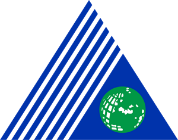 T.C. YEDİTEPE ÜNİVERSİTESİSAĞLIK BİLİMLERİ FAKÜLTESİHEMŞİRELİK BÖLÜMÜ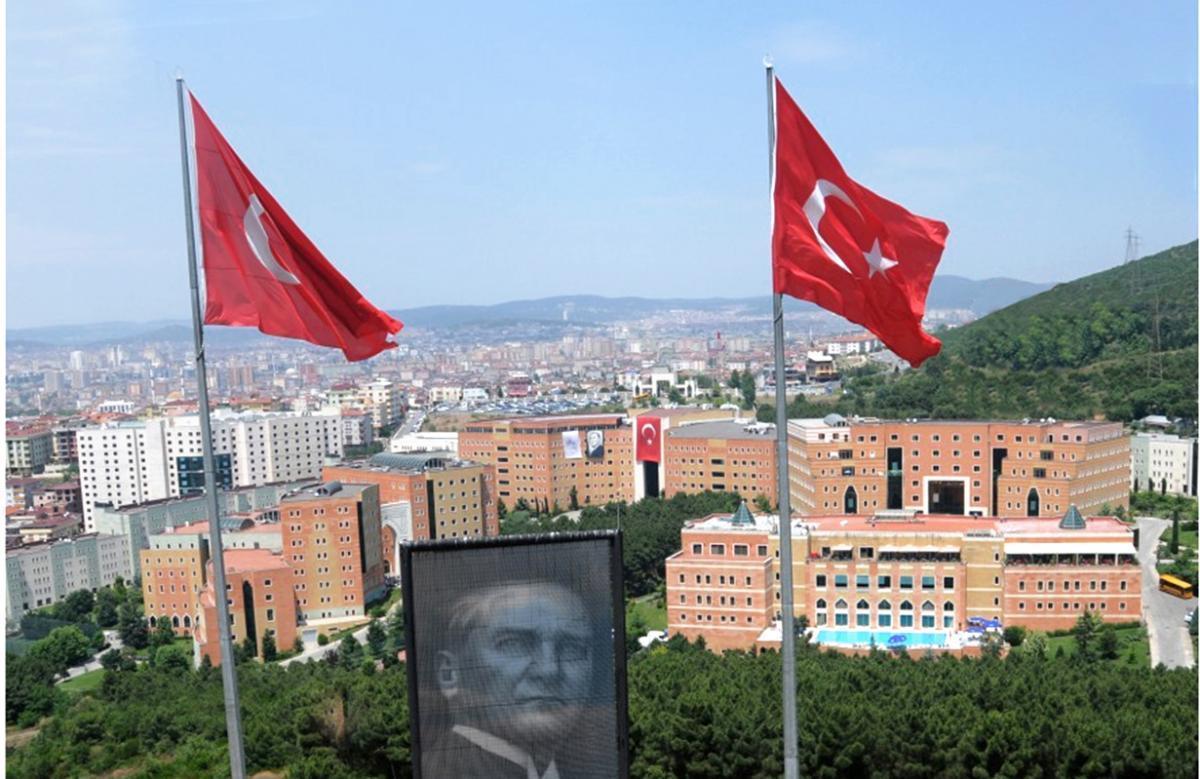 EĞİTİM PROGRAMI REHBERİ2023İÇERİKBölümün TarihçesiBölümün Misyon ve Vizyonu Bölümün TanıtımıBölümün AmaçlarıBölümün Eğitim Programı ÇıktılarıBölümün Eğitim HedefleriBölümün Müfredat ProgramıBölümün Ders İçerikleriKanıt Temelli Uygulama Kaynak ve RehberleriKlinik Eğitim ve Uygulama AlanlarıMezunların Çalışma AlanlarıAkreditasyon Kurul ve Komisyonları Yönergeler ve Yönetmelikler Laboratuvar ve Klinik Uygulama YönergesiUzaktan Eğitim Yönergesi	Yeditepe Üniversitesi Sağlık Bilimleri Fakültesi Hemşirelik Bölümü Sınav YönergesiÇift Anadal, Yandal, Yatay Geçiş, Dikey Geçiş ve Öğrenci Değişim Programları Yönergesi Yeditepe Üniversitesi Ön Lisans ve Lisans Eğitim-Öğretim Yönetmeliği EklerBÖLÜMÜN TARİHÇESİT.C. Yeditepe Üniversitesi, Anayasanın 130. maddesine dayanılarak 07.06.1996 tarihli Resmi Gazete’de yayımlanıp yürürlüğe giren 4142 Sayılı Kanunla, 2809 sayılı Yüksek Öğretim Kurumları Teşkilatı Hakkında Kanun’a eklenen 39’uncu maddesiyle İstanbul'da İstanbul Eğitim ve Kültür (İSTEK) Vakfı tarafından 2547 Sayılı Yükseköğretim Kanununun Vakıf Yükseköğretim kurumlarına ilişkin hükümlerine tabi olarak kurulmuş, kamu tüzel kişiliğine sahip bir vakıf üniversitesidir. Hemşirelik Bölümü eğitim programının geliştirilmesinde öğrencilere kazandırılması gereken bilgi ve beceriler; Türkiye Yükseköğretim Kurulu Yeterlilikler Çerçevesi (TYYÇ), Hemşirelik Ulusal Çekirdek Eğitim programı (HUÇEP), 6283 sayılı Hemşirelik Kanunu, 27515 sayılı Resmi Gazete’de yayınlanan Hemşirelik Yönetmeliği,	27910 sayılı Resmi Gazete’de yayımlanan “Hemşirelik Yönetmeliğinde Değişiklik Yapılmasına Dair Ek Yönetmelik”, 26775 sayılı Resmi Gazete’de yayınlanan “Doktorluk, Hemşirelik, Ebelik, Diş Hekimliği, Veterinerlik, Eczacılık ve Mimarlık Eğitim Programlarının Asgari Eğitim Koşullarının Belirlenmesine Dair Yönetmelik” temel alınmıştır. Bunların yanında toplum ihtiyaçları, öğrenci gereksinimleri ve kurumun kaynakları göz önüne alınarak, eğitim programında öğrencilerin kazanması gereken bilgi, beceri ve yetkinlikler, ders bazında açık bir şekilde ifade edilmiştir. Hemşirelikte lisansüstü programlarına 2013-2014 döneminde öğrenci alımına başlanmıştır. Lisansüstü eğitiminde; Hemşirelik Esasları, Cerrahi Hastalıklar Hemşireliği, İç Hastalıkları Hastalıklar Hemşireliği, Doğum ve Kadın Hastalıkları Hemşireliği, Çocuk Hastalıkları Hemşireliği, Halk Sağlığı Hemşireliği, Ruh Sağlığı ve Hastalıkları Hemşireliği, Hemşirelikte Eğitim, Hemşirelikte Liderlik ve Yönetim alan seçmeli dersleri ile eğitim verilmektedir. 2020-21 akademik döneminde doktora programının başlaması için hazırlıklar yapılmaktadır.BÖLÜMÜN MİSYON VE VİZYONUVizyonumuz;Bilim ve teknolojinin ışığında mesleki gelişime öncülük etmek üzere evrensel standartlarda hemşirelik eğitimini sürdürerek, hemşirelik ve sağlık bakımı alanlarında liderler yetiştirmektir.Misyonumuz;Öğrencilerin yetenekleri doğrultusunda gelişimini destekleyen, evrensel değerler ve toplumun gereksinimleri kapsamında sağlığın geliştirilmesi, korunması, tedavi ve rehabilitasyonu için bakım, eğitim, yönetim ve araştırma üretimini teşvik eden, mesleki liderlerin yetişmesine destekleyen ulusal ve uluslararası eğitim vermektir.BÖLÜMÜN TANITIMI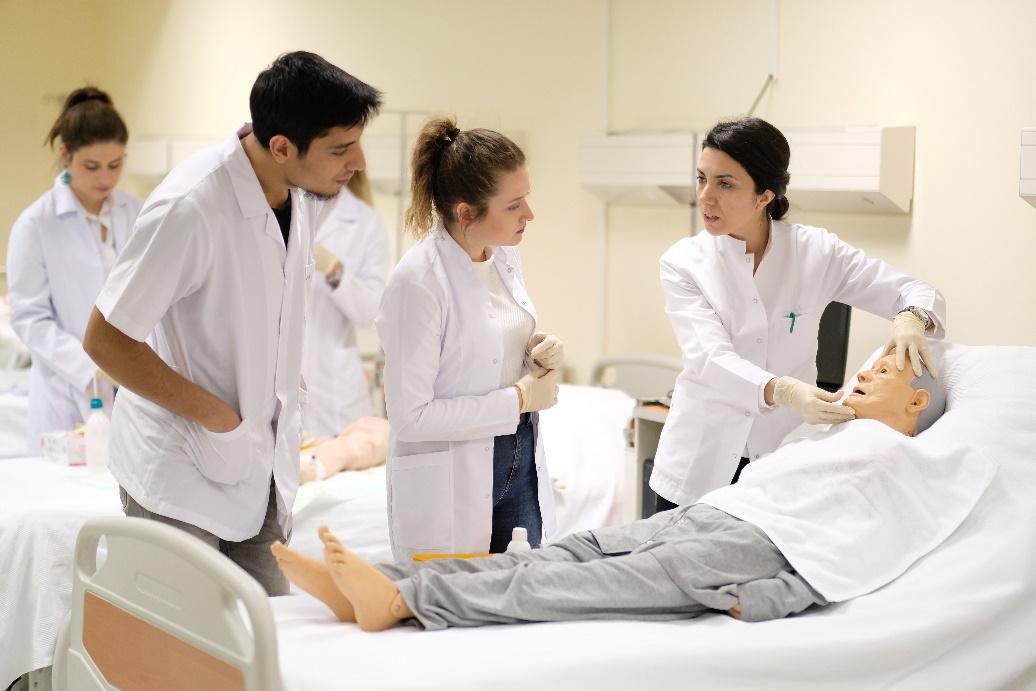 	Hemşirelik Bölümü eğitim modelinin yapılandırılmasında, ulusal ve uluslararası boyutta toplumun sağlık bakım gereksinimlerini karşılamaya yönelik gelişmeler dikkate alınmıştır. Hemşirelik disiplinine özgü kavram, kuram ve ilkeler, doğrultusunda eğitim, uygulama, araştırma, yönetim temelli bilgi ve beceriler, “Klasik Eğitim Modeline” göre yapılandırılmış ve üniversite web sayfasında yayınlanmıştır.	Hemşirelik bölümünün eğitim programında esnek klasik hemşirelik eğitimi modeli olan, bütünleyici eğitim felsefesine dayalı, öğrenci merkezli, araştırma ve yenilikçi yaklaşımlarla desteklenmiş, sistemlere göre ve basitten karmaşığa doğru konu ve uygulamalarla örüntülenmiş model kullanılmaktadır.Hemşirelik Lisans Programı eğitim dili İngilizcedir. Öğrencilerimizin bölüme geçebilmesi için Hazırlık Okulunu başarı ile tamamlamaları veya üniversitemizin ilgili dil yeterlilik sınavında başarılı olmaları gerekmektedir. Hemşirelik Bölümü Eğitim Programı sekiz yarıyıldan oluşmaktadır. İlk yıldan başlayarak öğrencilerimizin, temel bilim derslerinin (Anatomi, Fizyoloji, Mikrobiyoloji, Farmakoloji vb.)  yanı sıra, mesleği ve çalışma alanlarını tanımaya olanak sağlayan dersler kapsamında, kurum ziyareti, gözlem ve röportajlar yapmalarını, bilimsel etkinliklerde etkin rol almalarını sağlamaktayız. Mesleki uygulamalı derslerimiz olan; Hemşirelikte Temel İlke ve Uygulamalar, İç Hastalıkları Hemşireliği, Cerrahi Hastalıkları Hemşireliği, Kadın Sağlığı ve Hastalıkları Hemşireliği, Çocuk Sağlığı ve Hastalıkları Hemşireliği, Ruh Sağlığı ve Hastalıkları Hemşireliği, Halk Sağlığı Hemşireliği, Hemşirelikte Eğitim, Hemşirelikte Liderlik ve Yönetim dersleri ile, bütüncül bir bakışla birey, aile ve toplum sağlığına yönelik bilgi ve becerileri kazanmasını hedeflemekteyiz. Araştırma yöntemleri, biyoistatistik, bitirme tezi gibi derslerle birebir danışmanlık yaparak öğrencilerimize araştırma bilgi ve deneyimini kazandırırken, son sınıfta intörnlük uygulamaları ile çalışma yaşamına uyumunu güçlendirmekteyiz. Programımız, alan ve serbest seçmeli dersleriyle de (Geriatri Hemşireliği, Ameliyathane Hemşireliği, Onkoloji Hemşireliği vb.) öğrencilerimizin profesyonel yetkinliklerini artırmaktadır. Programı başarı ile bitiren öğrencilerimize Lisans Diploması verilmektedir. Üniversitemizin hastanelerinde klinik uygulama ve mezuniyet sonrası çalışma olanakları bulunmaktadır. Hemşirelik alanlarında oldukça deneyimli güçlü bir akademik kadroya sahip olan bölümümüzde, yüksek lisans düzeyinde devam eden lisansüstü programlarımıza doktora programımız da eklenecektir. Hemşirelik Bölümü kadromuz 1 Profesör, 1 Doçent Doktor, 2 Doktor Öğretim Üyesi, 3 Öğretim Görevlisi ve 5 Araştırma Görevlisi olmak üzere toplam 12 akademik, fakültemizde bulunan 4 idari personeli ile eğitim ve öğretimini sürdürmektedir.Bölümümüz akademisyenleri hakkında detaylı bilgi üniversitemiz web sayfasında paylaşılmıştır. (https://saglik.yeditepe.edu.tr/tr/hemsirelik-bolumu/akademik-kadro )Hemşirelikte lisansüstü programlarına 2013-2014 tarihinde öğrenci alınmıştır. Lisansüstü eğitiminde; Hemşirelik Esasları, Cerrahi Hastalıklar Hemşireliği, İç Hastalıkları Hastalıklar Hemşireliği, Doğum ve Kadın Hastalıkları Hemşireliği, Çocuk Hastalıkları Hemşireliği, Halk Sağlığı Hemşireliği, Ruh Sağlığı ve Hastalıkları Hemşireliği, Hemşirelikte Eğitim, Hemşirelikte Liderlik ve Yönetim alan seçmeli dersleri ile eğitim verilmektedir. 2019-20 akademik döneminde doktora programının başlaması için hazırlıklar yapılmaktadır. Bölümümüzde bu yıl başlanan akran yönderliği uygulaması, 1. ve 2. sınıf öğrencilerimizin uyum süreçlerini kolaylaştırmak amacıyla tasarlanmıştır. Akran yönderliği farklı sınıflardan öğrencilerin birbirleri ile iletişime geçerek, üniversite yaşamı ve bölüme uyumlarını kolaylaştırmayı hedefler. Bu uygulama kapsamında 3. ve 4. Sınıf öğrencileri 1. ve 2. Sınıf öğrencilerine rehberlik yaparlar. Akran yönderi olmak öğrencilerin, iletişim ve kişisel becerilerini, liderlik ve yönetim niteliklerini geliştirmektedir. Öğrencilerimiz bu uygulama sayesinde üniversitede değer verilen bir gönüllü olma fırsatını yakalar ve özgeçmişlerine olumlu katkıda bulunurlar. Her yıl akran önderliği yapan öğrencilerimizin isimleri Facebook sayfamızdan duyurulmaktadır. Öğrenci temsilcilerimizin isimleri ise fakülte panomuza asılmaktadır.Öğrencilerimizin oryantasyonuna yardımcı olan “Öğrenci El Kitabımıza” internet adresimizden ulaşabilirsiniz (https://saglik.yeditepe.edu.tr/tr/hemsirelik-bolumu/formlar).Bölümümüz iç ve dış paydaşlar listesiİletişim ve UlaşımAdres: İnönü Mah. Kayışdağı Cad. 326A 26 Ağustos Yerleşimi 34755 Ataşehir – İstanbulHarita Bölümümüz sosyal medya hesapları aşağıdaki gibidir:https://www.facebook.com/groups/403141936508218/ https://www.instagram.com/yeditepehemsirelik/ https://open.spotify.com/show/21o8N1uMpxzCAsQ4RuZJzgBÖLÜMÜN AMAÇLARIBilimsel bakış açısı, eleştirel düşünme ve iletişim becerilerine sahip, yeniliklere açık, sağlık bakımında ulusal ve uluslararası düzeyde nitelikli hemşireler olarak yetişirler.Hemşirelikte bakım, eğitim, yönetim ve araştırma konularında yetkinlik kazanırlar. Profesyonellik bilinciyle birey, aile ve toplumun sağlığını koruma, geliştirme, tedavi ve rehabilitasyonunda sorumluluk alabilir, her düzeydeki sağlık kurumu ve insanın yaşadığı her ortamda çalışabilirler. Yaşam boyu öğrenme bilincini kazanarak, mesleki ve kişisel gelişimlerini devam ettirirler. BÖLÜMÜN EĞİTİM PROGRAMI ÇIKTILARI Hemşirelikte teorik ve uygulamaya yönelik temel bilgi, beceri ve tutum kazanır.Birey, aile ve toplumun sağlık bakım gereksinimlerini kanıta dayalı ve bütüncül bir yaklaşımla, hemşirelik süreci doğrultusunda karşılar.Sağlık bakım sunumu ekibinde etkin rol alır.Mesleki uygulamalarını hemşirelik değerleri, etik ilkeler ve ilgili mevzuat doğrultusunda yerine getirir.En az bir yabancı dili etkin kullanarak alanındaki bilimsel gelişmeleri takip eder. Etkili iletişim kurma, rapor yazma ve sunum yapma becerisi kazanır. Yaşam boyu öğrenmenin gerekliliği bilincini kazanır.Hemşireliğe özgü bilimsel bilgi üretimi için araştırma ve yayın sürecini bilir ve araştırmalarda görev alır.Mesleki uygulamalarında eleştirel düşünme ve klinik karar verme becerisini kullanır.Toplumsal ve mesleki sorunlara duyarlılık bilinci geliştirir. Bölümümüz Eğitim Programı amaçları ile Program çıktıları birbirleriyle yüksek oranda uyumlu olduğunu gösteren tablo aşağıda verilmiştir.Tablo. Lisans Eğitim Programının Amaçları ve Program Çıktılarının İlişkilendirilmesi*D= Düşük, O=Orta, Y=YüksekBÖLÜMÜN EĞİTİM HEDEFLERİ1.Yıl HedefleriHemşirelik mesleğini, rol ve sorumluluklarını, hemşirelik bakımının ve eğitiminin tarihçesini, hemşireliğin temel kavramlarını, hemşirelik kuramcılarını, etik değerleri, hasta haklarını ve hemşirelik yasasını, farklı sağlık bakım sistemlerini ve yeni hemşirelik alanlarını bilmek.Bireyin anatomik yapısı ve vücudun fizyolojik mekanizmasını öğrenmek.Bireyin fiziksel, sosyal ve ruhsal sağlık durumunu koruma, sürdürme ve geliştirmenin önemini kavramak.Sağlık psikolojisi ve iletişimin temel kavramlarını bilmek.Mesleğin tarihsel gelişimi, mevcut ve gelecekteki rollerini de içeren hemşirelik mesleği hakkında bilgi kazandırmak ve çeşitli bakım ortamlarında bireylere bakım vermek için kullanacağı beceri/girişimleri de kazandırmak.İnsanlarda enfeksiyona neden olan mikroorganizmaların genel özelliklerini, bu mikroorganizmaların taşınma yollarını ve korunma yöntemleri ile enfeksiyonların genel özelliklerini öğretmek.Toplumun ve sosyal sorunlarla uğraşan sivil toplum kuruluşlarını tanımak, toplumsal sorunlara duyarlılık geliştirmek ve çözümüne katkı sağlamak.2.Yıl HedefleriEğitim, öğretme ve öğrenme yaklaşımları, öğrenme kuramları, eğitim gereksinimlerini belirlemek, eğitimin amacını, hedeflerini ve içeriğini belirlemek, öğretim materyali hazırlamak, hasta eğitimi, sağlık eğitimi ve etkili sunum teknikleri konusunda bilgi, farkındalık ve beceri kazandırmak.Temel farmakokinetik, farmakodinamik, farmakoterapi ve toksikoloji bilgisini kazanarak güvenli ve akılcı ilaç uygulamalarını kavramak.Çeşitli bakım ortamlarında hemşirelik sürecinin yönetilmesinde kullanılan bilgi ve becerileri kazandırmak.Biyomoleküllerin yapısını, yer aldığı ve değişime uğradığı ana reaksiyonları, bu reaksiyonları başlatan enzimleri, metabolik aktiviteleri ve kontrol mekanizmalarını ana hatları ile tanımlayabilmek ve birbirleri ile ilişkilerini kurabilmek.Temel patoloji bilgisi kapsamında, hastalıkları oluşturan etmenleri ve oluşum mekanizmaları, belirtileri ve bulgularına ilişkin bilgi kazandırmak.Kronik hastalıkların önlenmesine yönelik erişkin sağlığının geliştirilmesi, erişkin sağlığı kapsamında yer alan akut ve kronik sağlık sorunlarının önlenmesi, giderilmesi, tedavi, bakım, rehabilitasyonu ve hasta ve ailesinin eğitimi konusunda bilgi, farkındalık ve beceri kazandırmak.Cerrahi girişim geçirecek hastalara uygulanacak olan ameliyat öncesi, sırası ve sonrası bakıma yönelik bilgi ve becerilerin yanı sıra birincil, ikincil ve üçüncül koruma yöntemleri bilgisini kazandırmak.3.Yıl HedefleriBilimsel araştırma ve biyoistatistik yöntemlerinin tüm basamaklarını öğretmek.Çocuklara yönelik sağlığın korunması ve geliştirilmesi, temel sağlık hizmetleri felsefesi doğrultusunda bütünsel bakımı, hasta çocuklar için hemşirelik bakımı, farklı hastalıklarla yenidoğan ve yenidoğanın özellikleri, metabolik, hematolojik, kardiyovasküler, solunum, gastrointestinal, ürolojik ve nörolojik problemleri olan çocukların hemşirelik bakımı, ihmal edilmiş ve istismara uğramış çocuk ve çocuklar arasında yaygın psikososyal problemlerin yönetimi ile ilgili bilgi ve beceriyi kazandırmak.Üreme sağlığı sorunlarının ve etkileyen faktörlerin, toplumsal cinsiyet eşitliği çerçevesinde ve etik ilkeler doğrultusunda ele alınmasını, kadının yaşam evrelerine göre sağlığının değerlendirilmesini jinekolojik sorunlar ve doğum öncesi-doğum-doğum sonrası dönemlerde anne-fetus-yenidoğan sağlığının korunması, geliştirilmesi, sağlığın normalden saptığı durumlarda erken tanı, tedavi ve rehabilitasyonun sağlanmasına yönelik kanıt temelli yaklaşımlar çerçevesinde uygun hemşirelik bakımının planlanabilmesi için gerekli bilgi ve beceriyi kazandırmak.Yaşam dönemleri boyunca ortaya çıkabilecek sık görülen ruhsal hastalıkların (şizofreni ve diğer psikotik bozukluklar, duygudurum bozuklukları, anksiyete bozuklukları ve madde kullanımına ilişkin bozukluklar) etiyolojik faktörleri, belirti/bulguları, tedavileri ve prognozları ile ilgili öğrenciye bilgi kazandırmak, ruh sağlığını koruma ve geliştirme, akut ya da kronik psikiyatrik sorunları olan hastalara yönelik hemşirelik girişimlerinin planlanması ve uygulanmasını sağlamak.Sağlık ve hemşirelik felsefesini ve etik ile ilişkisini kavramak, hasta hakları ve etik ilkelere uygun bakımda rol ve sorumluluklara ilişkin bilgi ve beceri kazandırmak.Yaşlanma süreci ve bu süreçte oluşan biyolojik, psikolojik ve sosyal değişiklikler ve hemşirelik bakımına yansımaları konusunda gerekli bilgi ve becerileri sağlamak.Yoğun bakım hastalarında uygulanması gereken hemşirelik bakımı, hasta ve ailesine yaklaşım, etik ve yasal uygulamalar konularında bilgi ve beceri kazandırmak.Acil bakım hemşiresinin uygulama alanları, hasta bakımı ve hastaya yaklaşımlar konusunda bilgi ve beceri kazandırmak.4.Yıl HedefleriBilimsel araştırma planlama, uygulama ve makale inceleme becerisini kazandırmak.Öğrencilerin, tüm mesleki alanlardaki uygulama becerilerini pekiştirmek ve profesyonel yaşama hazırlanmalarını sağlamak.Öğrencilerin Halk Sağlığı Hemşireliği alanını anlamalarına ve bu dalda uzmanlaşmalarına yardım etmek, toplumun sağlığını koruma ve geliştirmeye yönelik yapılacak evde bakım, çevre sağlığın, iş sağlığı ve güvenliği, okul sağlığı hemşireliği görev ve sorumluluklarını bilmesi, etkili sağlık eğitimi verme becerilerini kullanması ve toplum sağlığı alanlarında hemşirelik girişimleri ve becerilerini geliştirmekEtkin hemşirelik yönetimi esasları, hastane ve hemşirelik hizmetleri organizasyon yapıları, hemşirelik iş gücünün bakım verilen hastaların bağımlılık düzeyine göre formüle edilmesi, iletişim tekniklerinin etkili bir şekilde kullanılması, yönetsel sorunlarda bilimsel sorun çözme yaklaşımının kullanılması, toplam kalite yönetimi, kişisel ve mesleki liderlik ve yeni liderlik yaklaşımları konularını ve klinik çalışmaları konularında bilgi, farkındalık ve beceri kazandırmak.Mezun olmadan önce özelleşmiş alanlarda açılan seçmeli dersler aracılığıyla (Enfeksiyon Kontrol Hemşireliği, Ameliyathane Hemşireliği, Onkoloji Hemşireliği, Hemşirelikte İnovasyon vb.) mesleki uygulamalarına katkı sağlayacak farkındalık geliştirmek.7. BÖLÜMÜN MÜFREDAT PROGRAMI*Bu ders 21 iş günü yapılmaktadır. 8. BÖLÜMÜN DERS İÇERİKLERİBölümümüz ders içeriklerinin bir arada bulunduğu Bologna bilgi paketi internet sitemizde yer almaktadır. https://saglik.yeditepe.edu.tr/tr/hemsirelik-bolumu/ders-tanimlari 9. KANIT TEMELLİ UYGULAMA KAYNAK VE REHBERLERİ Ders bazında kanıt temelli uygulama kaynak ve rehberleri aşağıdaki tabloda verilmiştir.10. KLİNİK EĞİTİM VE UYGULAMA ALANLARIYeditepe Üniversitesi Hastaneleri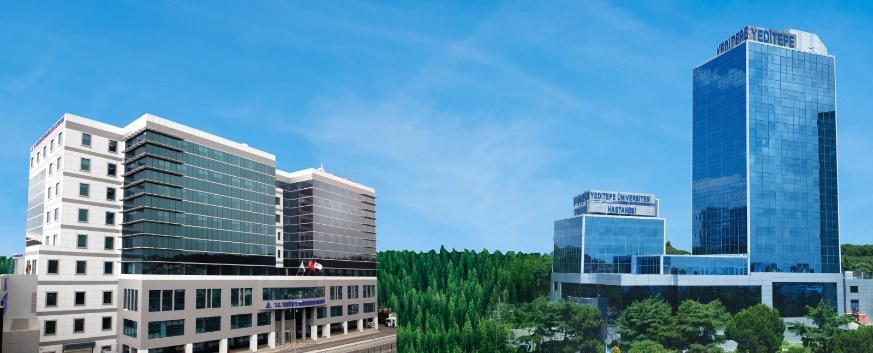 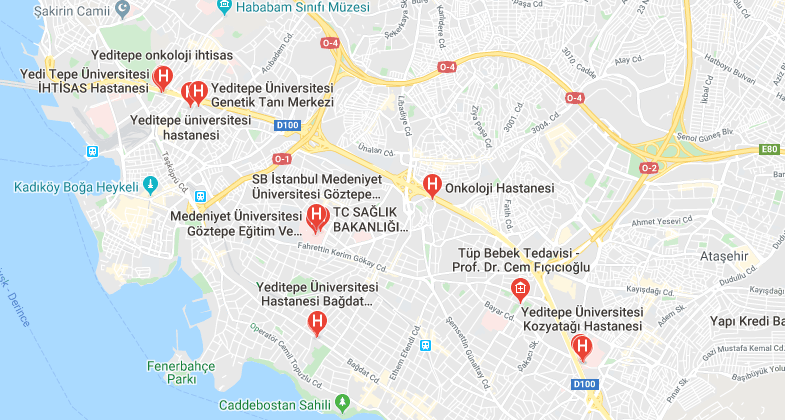 Yeditepe Üniversitesi Kozyatağı HastanesiYeditepe Üniversitesi Koşuyolu HastanesiYeditepe Üniversitesi Diş HastanesiÜstün teknolojisi ve akıllı sistemlerle donatılmış alt yapısıyla, 26 Ağustos 2005 tarihinden itibaren hizmet vermektedir. Ulusal ve uluslararası alanda birçok başarıya sahip, profesör ve doçent ağırlıklı hekimlerden oluşan kadrosu ile yeni ve başarılı hekimler yetiştirmek üzere önemli çalışmalar yapmaktadır. Yeditepe Üniversite Hastanelerinin vizyonunun temelinde Türkiye’yi uluslararası alanda temsil etmek ve ülkemizi tıp dünyasında söz sahibi bir konuma getirmek vardır. Yeditepe Üniversite Hastanelerinde tüm branşlarda hastalarına hizmet sunmakla birlikte; nöroşirurji (beyin ve sinir cerrahisi) alanında uluslararası üne sahiptir.  Kemik iliği nakli, böbrek nakli, obezite cerrahisi, epilepsi ve epilepsi cerrahisi, kardiyoloji, kalp damar cerrahisi, üroloji, genel cerrahi, üst düzey genetik tanı merkezi laboratuvarı ve çocuk hastalıklarındaki birçok branş hekimi ile de sağlık sektörünün önde gelen kurumlarından biridir. Hemşireliğe ait mesleki derslerden Hemşirelikte Temel İlke ve Uygulamalar, İç Hastalıkları Hemşireliği, Cerrahi Hastalıkları Hemşireliği, Çocuk Sağlığı ve Hastalıkları Hemşireliği, Kadın Sağlığı ve Hastalıkları Hemşireliği, Klinik Çalışma ve Hemşirelikte Liderlik ve Yönetimin uygulama alanıdır. Kartal Dr. Lütfi Kırdar Eğitim ve Araştırma Hastanesi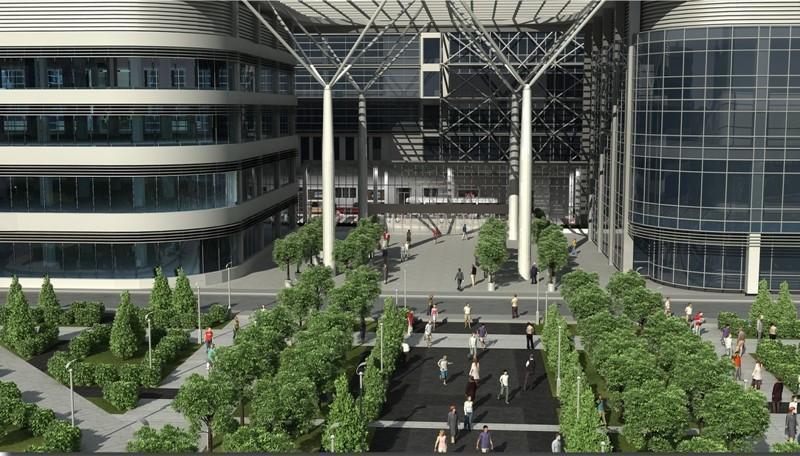 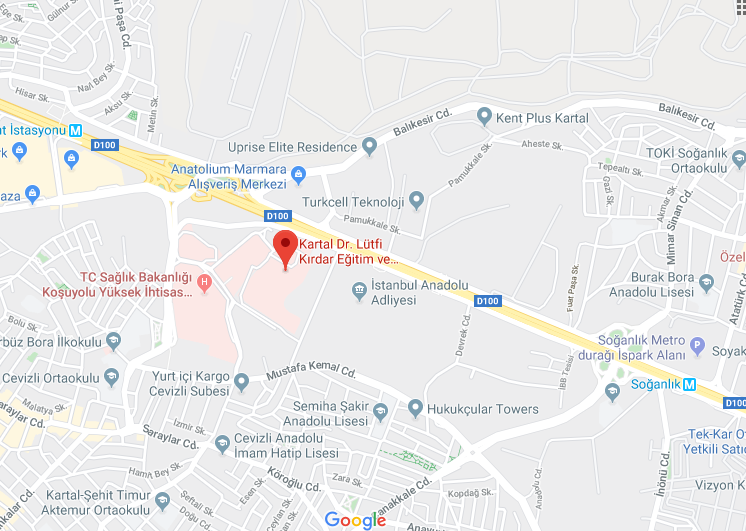 Hastane 1987 yılında hizmete açılan Kartal Dr. Lütfi Kırdar Eğitim ve Araştırma Hastanesi 2019 yılı itibari ile 1.105 yatak kapasitesine ulaşmış olup, Acil, Travma, Yara- Yanık, Kanser Cerrahisi ve Onkolojik tedaviler başta olmak üzere il dışı ve ülke dışından çok geniş bir nüfusa sağlık hizmeti sunmaktadır. Yara ve Yanık Tedavi Merkezine sahip hastane, Hiperbarik Oksijen Tedavi Merkez, biri hibrid, 45 ameliyathaneye ve 158 Yoğun Bakım Yatağına sahiptir. Ayrıca İnme, Rop Tanı ve Tedavi, Toplum Ruh Sağlığı, Obezite, Diyabet, Odyoloji Merkezleri, Pulmoner Rehabilitasyon, ERCP ve TPN Üniteleri hastanenin birimleridir. Hemşireliğe ait mesleki derslerden Hemşirelikte Temel İlke ve Uygulamalar, İç Hastalıkları Hemşireliği, Cerrahi Hastalıkları Hemşireliği, Klinik Çalışma, Hemşirelikte Liderlik ve Yönetimin uygulama alanıdır.T. C. Sağlık Bakanlığı Koşuyolu Yüksek İhtisas Eğitim ve Araştırma Hastanesi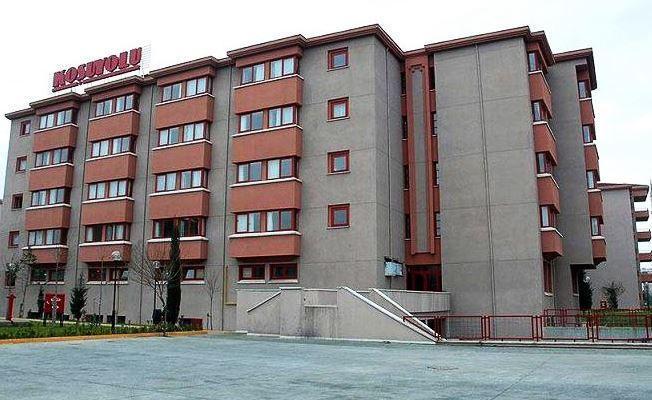 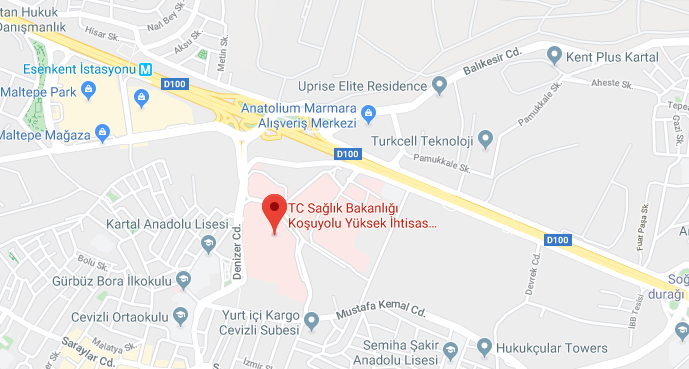 Hastane, 2005 yılı haziran ayında Kartal’da bulunan 40308 m2 kapalı alana ve 465 yatak kapasitesine sahip binasında Kardiyoloji, Kardiyovasküler Cerrahi Anestezi ve Reanimasyon ve Cerrahi Gastroenteroloji dallarında eğitim vermektedir. Hastanede 114 yoğun bakım yatağı mevcuttur. Hastanede 12 ameliyathane 7 Anjiografi Kateterizasyon Laboratuvarı mevcut olup Kardiyovasküler hastalıkların tanı ve tedavisinde ülkemizin sayılı merkezlerindendir. Hemşireliğe ait mesleki derslerden Hemşirelikte Temel İlke ve Uygulamalar, Cerrahi Hastalıkları Hemşireliği, Klinik Çalışmanın uygulama alanıdır.Fatih Sultan Mehmet Eğitim ve Araştırma Hastanesi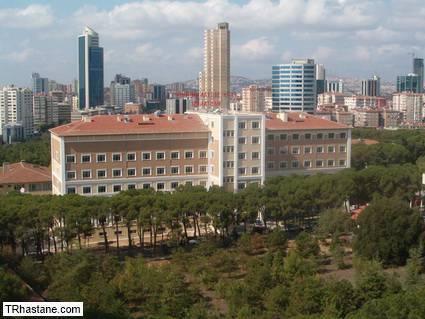 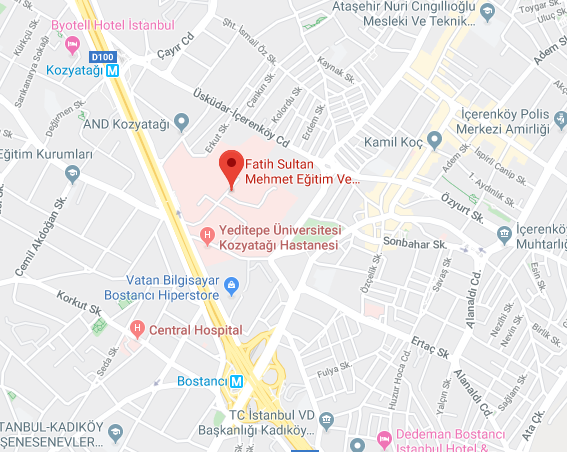 Yatak kapasitesi 500'e ulaşmış, en son teknolojiye uygun bakım, postop derleme odaları oluşturulmuş, 2-3 yataklı, banyolu, merkezi oksijenli odalarda, hastalar için gerekli konfor sağlanmaktadır. 1983 yılından sonra hastanenin tüm dallarında ihtisas yapabileceği fiziki yapıya ulaştığı tespit edilmiş olup, eğitim kadrolarının tamamlandığı Dahiliye, Cerrahi, KBB, Göz, Asabiye, Röntgen, İntaniye ve Anestezi dallarında eğitim ve sağlık hizmetini sürdürmektedir. Hemşireliğe ait mesleki derslerden Hemşirelikte Temel İlke ve Uygulamalar, İç Hastalıkları Hemşireliği ve Klinik Çalışma, Hemşirelikte Liderlik ve Yönetimin uygulama alanıdır. Sarıyer Hamidiye Etfal Eğitim ve Araştırma Hastanesi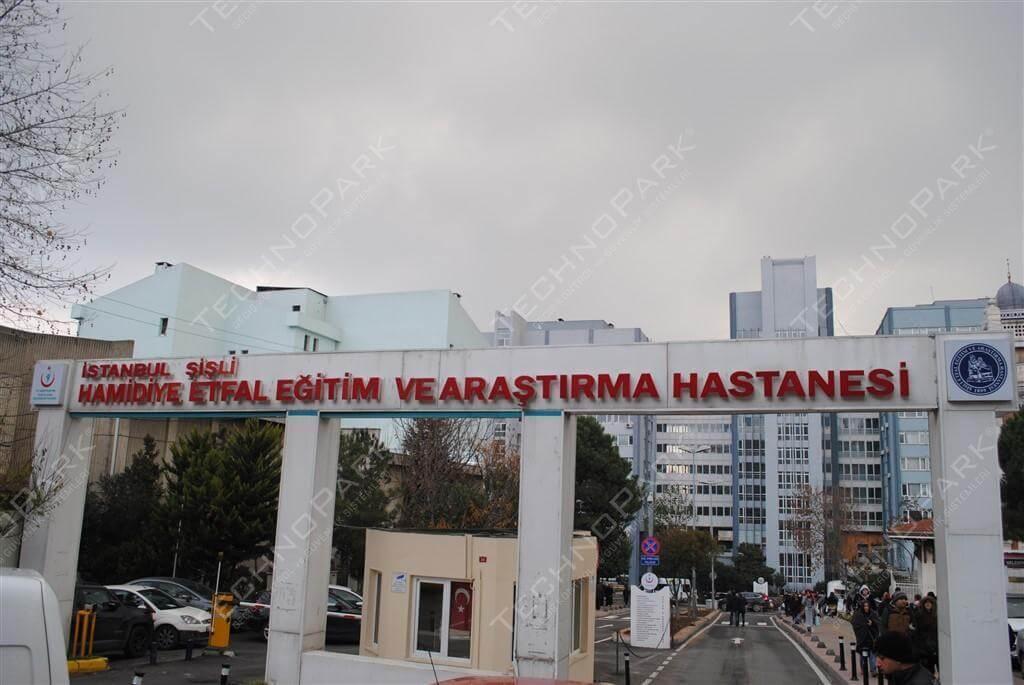 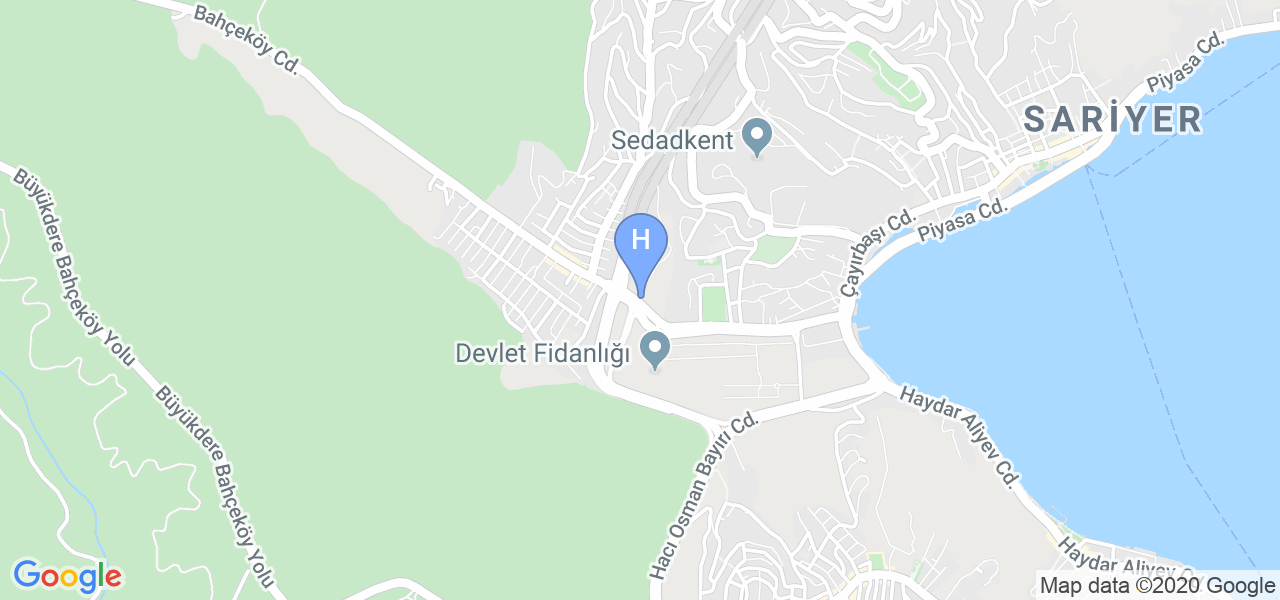 İlk çocuk hastanesi eski adıyla Hamidiye Etfal Hastane-i Âlisi, bugünkü adıyla Şişli Etfal Eğitim ve Araştırma Hastanesi'nin ilk binaları 1899 yılında tamamlanmış ve modern bir hastane olarak yapılmıştır. Hastanede dahili birimler, cerrahi bilimler, temel tıp birimleri, acil tıp birimleri, özel hizmetler (ozon tedavisi, yanık merkezi, diyaliz merkezi, uyku laboratuvarı) ve diğer birimler (çocuk izlem merkez, ameliyathaneler) mevcuttur. Hemşireliğe ait mesleki derslerden Çocuk Sağlığı ve Hastalıkları Hemşireliğinin uygulama alanıdır. Hemşireliğe ait mesleki derslerden Hemşirelikte Temel İlke ve Uygulamalar ve Cerrahi Hastalıkları Hemşireliğinin uygulama alanıdır.Haydarpaşa Numune Eğitim ve Araştırma Hastanesi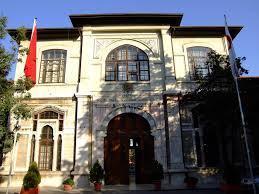 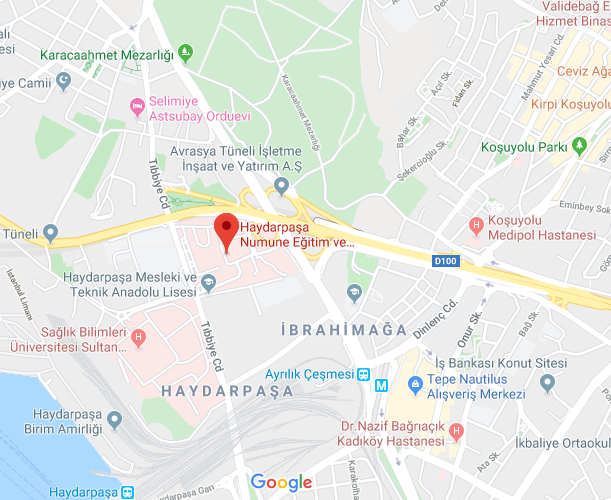 Hastane 709 yatak kapasitesiyle faaliyetine devam etmektedir. Sağlık kadrosunda 132 Doçent, Profesör, Başasistan, Eğitim görevlisi bulunmaktadır. Yine 184 Uzman hekim, 302 Asistan hekim ve 702 diğer personel (hemşire, ebe, teknisyen vb.) ile hizmet vermektedir. 2016 yılında Sağlık Bilimleri Üniversitesi, Haydarpaşa Numune Eğitim ve Araştırma Hastanesi olarak, Üniversite Hastanesi kapsamında hizmet vermeye başlamıştır. Hemşireliğe ait mesleki derslerden Hemşirelikte Temel İlke ve Uygulamalar ve İç Hastalıkları Hemşireliğinin uygulama alanıdır.Sancaktepe Şehit Prof. Dr. İlhan Varank Eğitim ve Araştırma Hastanesi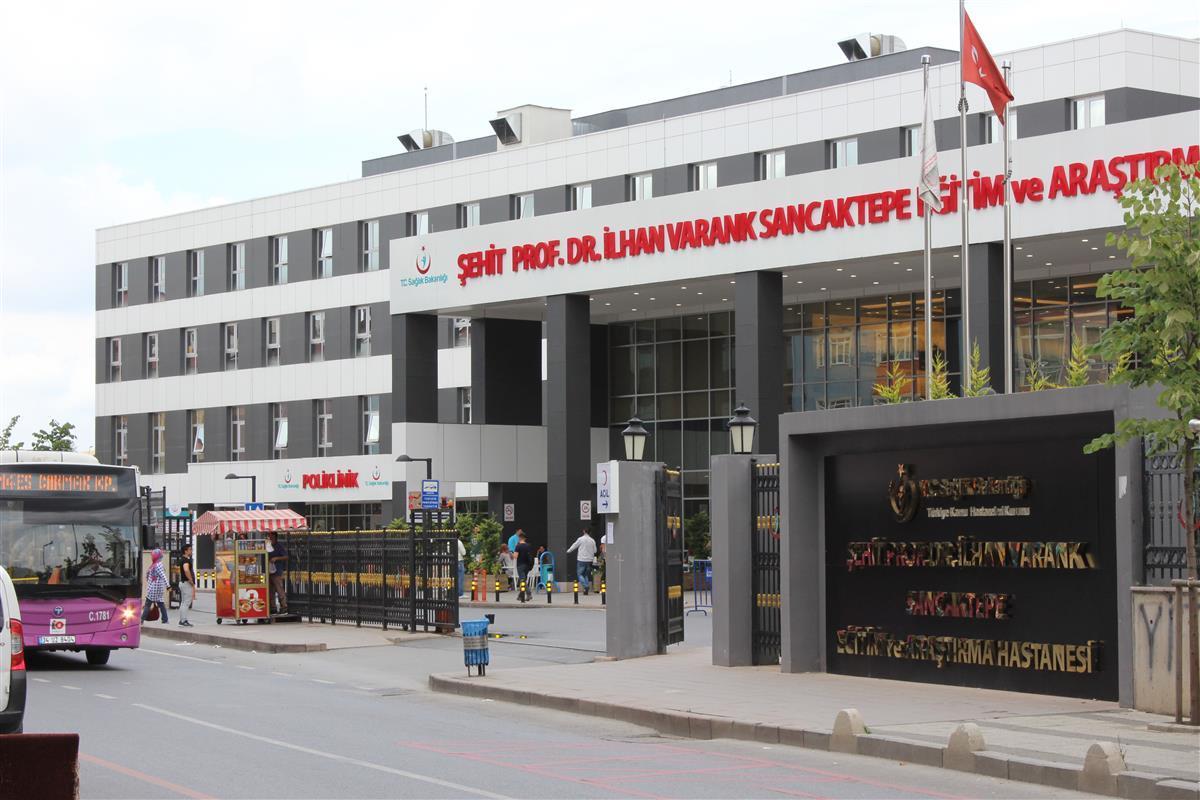 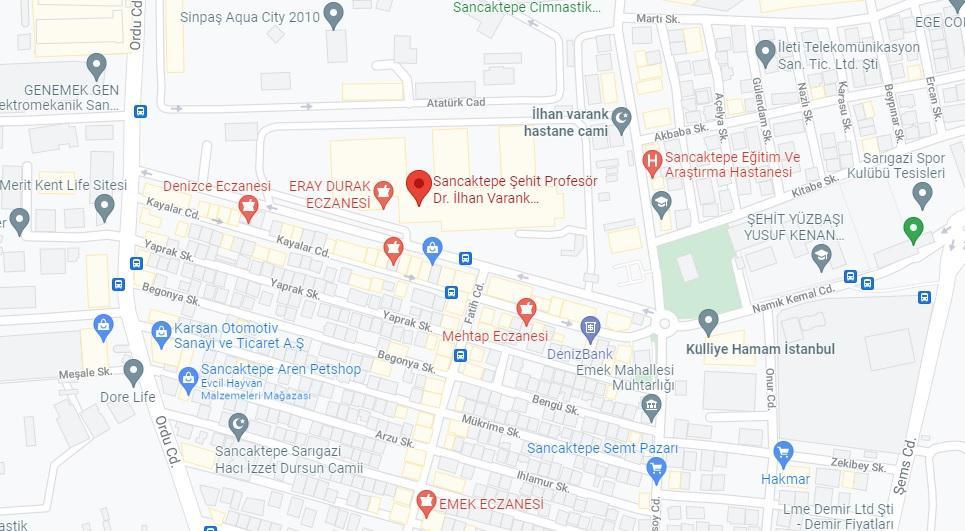 Sancaktepe Şehit Prof. Dr. İlhan Varank Eğitim ve Araştırma Hastanesi 1 Şubat 2018 tarihinde hizmet vermeye başlamıştır. Hastane 53 bin m2 kapalı alanda 380 yatak kapasitesi ile tıp alanındaki birikimin paylaşılıp geliştirileceği yalnız Sancaktepe’nin değil, konumu itibariyle çevre bölgelerin de ihtiyaçlarına cevap verebilecek ileri teknolojileri kullanarak bilginin üretildiği ve uygulandığı uluslararası standartlarda bir hastanedir. Hemşireliğe ait derslerden İç Hastalıkları Hemşireliği, Cerrahi Hastalıkları Hemşireliği, Kadın Sağlığı ve Hastalıkları Hemşireliği, Hemşirelikte Liderlik ve Yönetimin uygulama alanıdır.İstanbul Ümraniye Eğitim ve Araştırma Hastanesi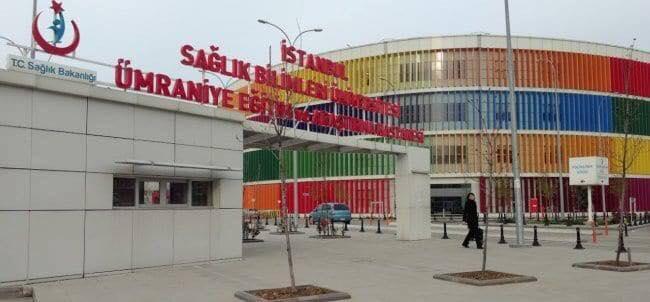 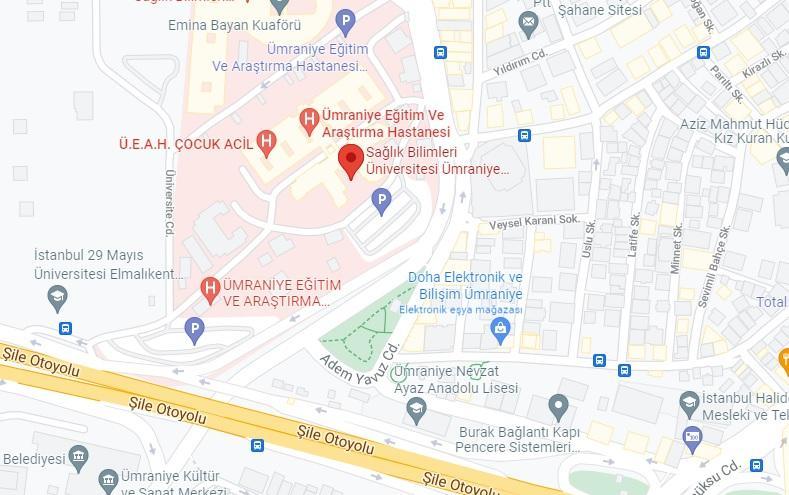 	Ümraniye Eğitim ve Araştırma Hastanesi; 18.10.2002 tarihinde Devlet Hastanesi olarak hizmete açılmıştır.  2005-2015 yılları arasında Eğitim ve Araştırma Hastanesi olarak sağlık hizmeti vermiştir. 2016 yılında Sağlık Bilimleri Üniversitesi Ümraniye Eğitim ve Araştırma Hastanesi olarak, Üniversite Hastanesi kapsamında hizmet vermeye başlamıştır. 2015 yılında hastane bahçesine yeni açılan kadın doğum ve çocuk hastalıkları hastanesi binasıyla birlikte 144.953 m2 kapalı alanda sağlık hizmeti sunulmaktadır. Hastane bahçesinde başlatılan Onkoloji binası inşaatı tamamlanmış olup hastalarımıza hizmet vermeye başlamıştır. Hastane şuan kadın doğum ve çocuk hastalıkları hastanesi ile birlikte 836 yatak ile hizmet vermektedir.  Hastanemizde 23 adet genel, lokal ameliyatların gerçekleştirildiği ameliyathanemiz bulunmaktadır. Hastanemizde 63 yataklı Yeni doğan yoğun bakımı, 46 yataklı erişkin yoğun bakımı, 15 yataklı çocuk yoğun bakımı hizmet vermektedir. Hastanede ayrıca robotik cerrahi ameliyatları da uygulanmaktadır. Hemşireliğe ait derslerden Hemşirelikte Liderlik ve Yönetim ve Cerrahi Hastalıkları Hemşireliğinin uygulama alanıdır.İstanbul Tuzla Devlet Hastanesi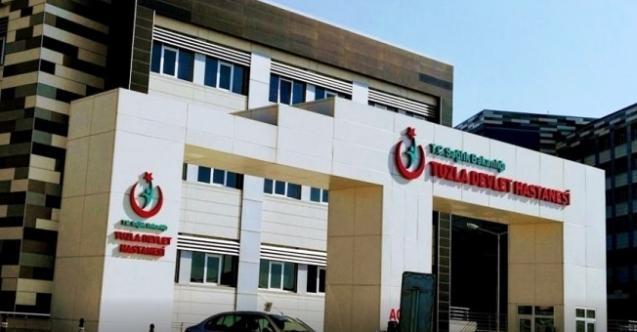 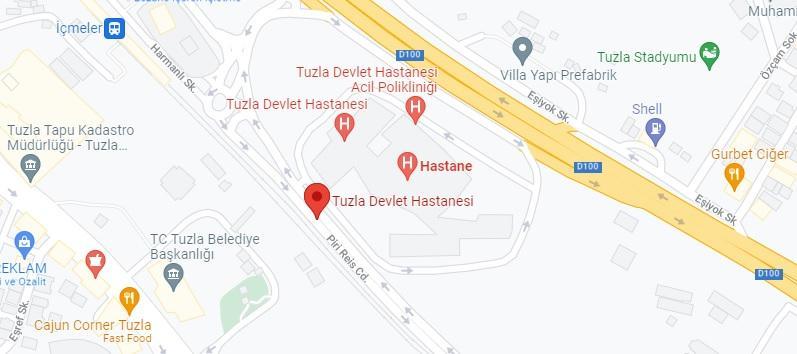 	Hastane binası Tuzla Belediyesi tarafından 1997 yılında yaptırılmıştır. 2002 yılında Sosyal Sigortalar Kurumuna devredilmiş ve SSK Çocuk Hastalıkları Hastanesi olarak hizmet vermeye başlamıştır. 2004 yılında Devlet Demiryolları Yakacık Hastanesi Çocuk Kliniğine taşınmış ve SSK Kartal Hastanesi Tuzla Semt Polikliniği olarak hizmet vermiştir. 1902.2005 tarih ve 5283 sayılı yasa ile SSK Hastanelerinin Sağlık Bakanlığı’na devri ile Pendik Devlet Hastanesine bağlanmıştır. 26.04.2005 tarihinde 3072 sayılı bakanlık oluruyla Tuzla Devlet Hastanesi olarak hizmet vermeye başlamıştır. Tuzla Devlet Hastanesi ile Kartal Yavuz Selim Devlet Hastanesinin birleştirilerek 18 Eylül 2017 tarihi itibari ile yeni hizmet binasında Tuzla Devlet Hastanesi olarak hizmet vermeye başlamıştır. Tuzla Devlet Hastanesi 335 yataklıdır. Hemşireliğe ait derslerden Hemşirelikte Liderlik ve Yönetim, Cerrahi Hastalıkları Hemşireliğinin uygulama alanıdır.İstanbul Erenköy Ruh ve Sinir Hastalıkları Eğitim ve Araştırma Hastanesi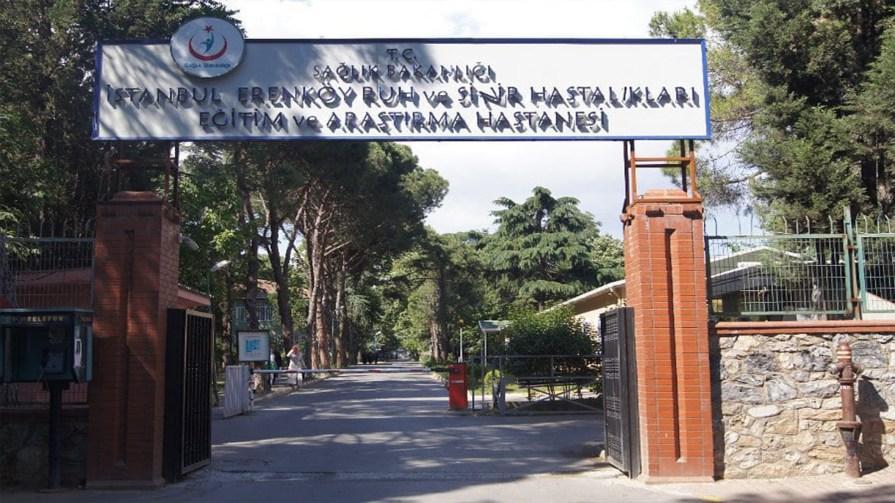 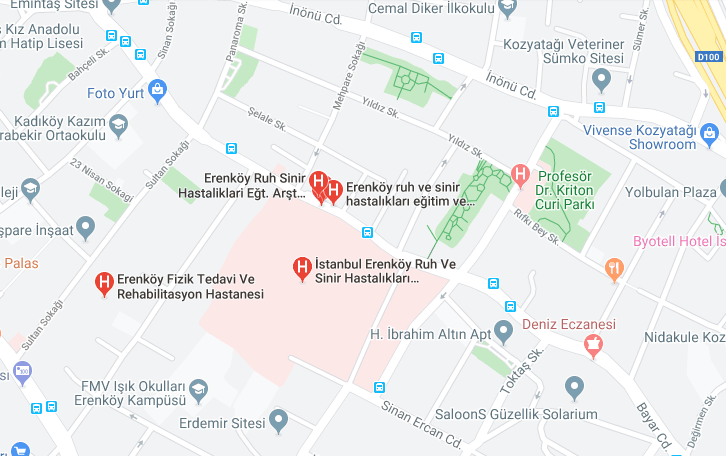 Erenköy Ruh ve Sinir Hastalıkları Eğitim ve Araştırma Hastanesi, psikiyatri, nöroloji ve bağımlılık alanlarında toplam 260 yatak kapasitesi ile polikliniklerle birlikte günlük yaklaşık 1700 hastaya hizmet vermektedir. Erişkin Psikiyatri, Çocuk Psikiyatri ve Nöroloji bölümlerinde uzmanlık eğitimi veren kurumdan bugüne kadar çok sayıda uzman hekim yetişmiştir; hastane bünyesinde gerçekleştirilen bilimsel toplantılar, sempozyumlar, projeler, tezler ve makaleler ile bilimsel literatüre katkıda bulunmaya devam etmektedir. Hemşireliğe ait mesleki derslerden Ruh Sağlığı ve Hastalıkları Hemşireliğinin uygulama alanıdır.İstanbul Darülaceze Müdürlüğü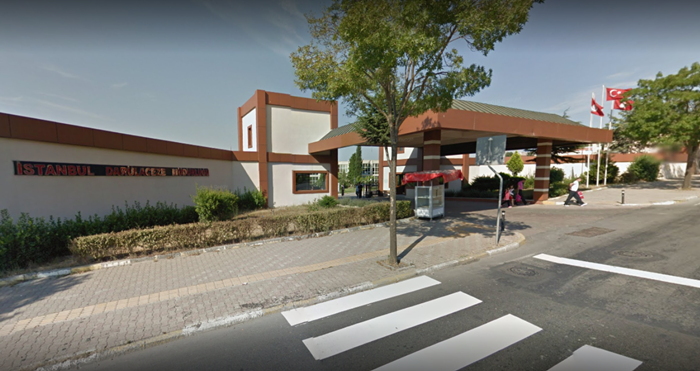 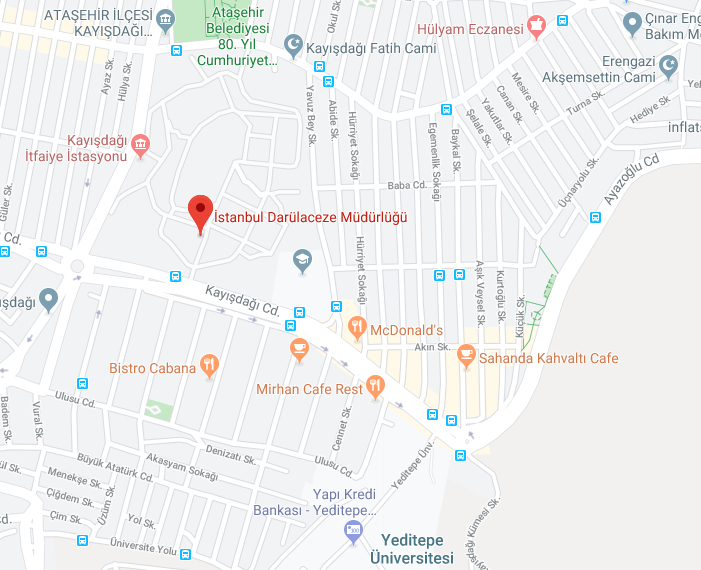 Muayene ve tedavi, giyim, sosyal ihtiyaç, fizik tedavi ve rehabilitasyon merkezi, hasta sevk birimi, koruyucu sağlık hizmetleri, aktif yaşlılık programı, sosyal aktivite merkezi, spor salonu, çok amaçlı kompleks, doğal dinlenme alanları, hobi bahçesi, kanuni temsilcilik hizmetleri, sosyal duyarlılık, manevi bakım, ibadethaneler, yaşlı danışma hattı, uluslararası çalışmalar, kalite çalışmaları ve evsizlere geçici konaklama hizmetleri verilmektedir. 1000 kişi kapasiteli İstanbul Darülaceze Müdürlüğü’nde kalan sakinler, fiziksel ve psikolojik durumlarına göre kendilerine en uygun yaşam sitelerinde hizmet verilmektedir. Hemşireliğe ait derslerden Geriatri Hemşireliğinin uygulama alanıdır.A-Dora Huzurevleri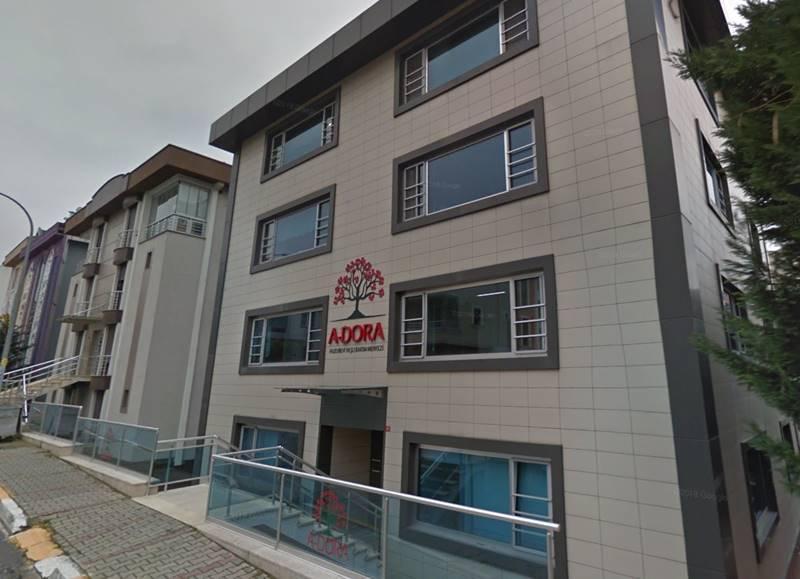 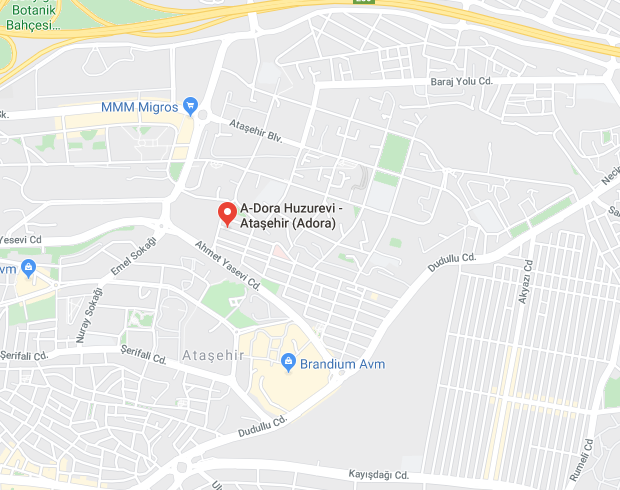 A-Dora Türkiye’de Alzheimer Vakfı adına hizmet veren tek kuruluş olma özelliğindedir. Sektörde uzun yıllar tecrübe kazanmış, meslek elemanları tarafından kurulmuştur. 24 saat bakım ve gözetim ihtiyacı duyan bireylere hizmet sunulmaktadır (Yaşlılık, Alzheimer, Demans, Parkinson ve İnme gibi çeşitli geriatrik durumlar). Kalite ve Profesyonellik ön planda tutularak konuklarına güvenli, sağlıklı, huzurlu ve sosyal bir ortam sağlanmıştır. A-DORA; Maltepe – Dragos ve Ataşehir olmak üzere iki ayrı tesiste hizmet vermektedir. Tüm tesislerde eşit düzeyde profesyonel bakım hizmeti sunulmaktadır. Hemşireliğe ait derslerden Geriatri Hemşireliğinin uygulama alanıdır.Lotus Huzurevi ve Bakım Merkezi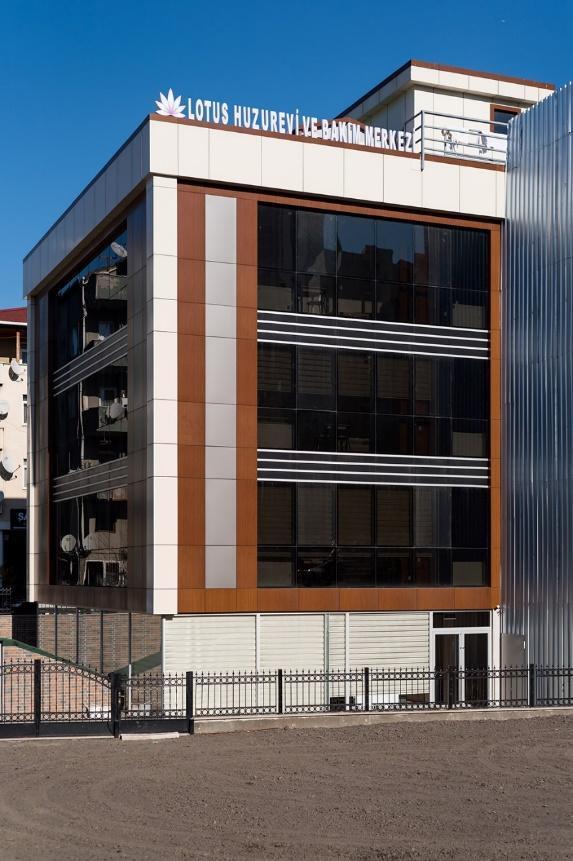 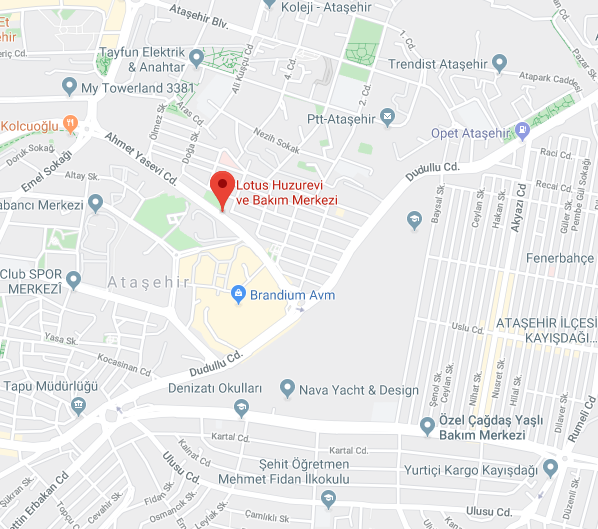 Lotus Huzurevlerinde konaklama, beslenme, sağlık, bakım, sosyal ve kültürel hizmetleri, tedavi ve rehabilitasyon hizmetleri verilmektedir. Binada yaşlı ve engellilerin kullanımları gözetlenerek güvenliği arttırılmış fiziksel koşullar mevcuttur. Diyetisyen takibi ve desteği yapılmaktadır. 24 saat profesyonel bakım personeli, yaşlı ve hasta bakım teknikeri, temizlik elemanı takibi ve desteği mevcuttur. Uzman hekim kontrolü ve takibi, gerekli tedavi ve ilaç uygulamaları, hastanın düzenli kontrolü ve takibi, akut ve kronik hastalıkların takibi ve bakımı, sağlıkla ilgili her türlü bilgilendirme ve yönlendirme yapılmaktadır. Hemşireliğe ait derslerden Geriatri Hemşireliğinin uygulama alanıdır.Şehit Öğretmen Mehmet Fidan İlköğretim Okulu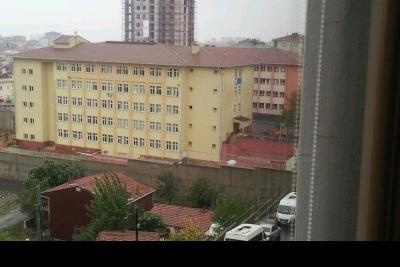 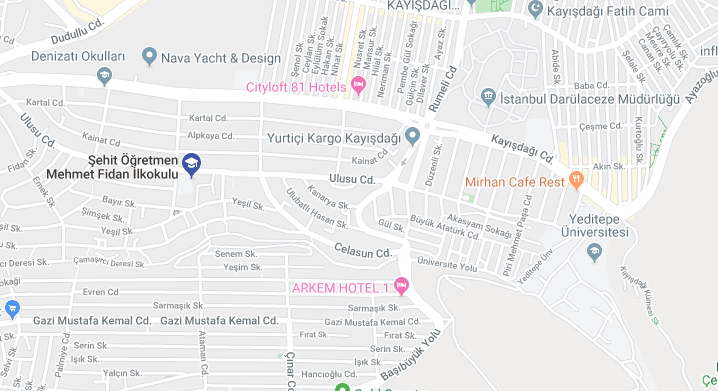 İlkokulun mevcut konumu Ataşehir’dedir. Okulda 50 öğretmen, 994 öğrenci, 34 adet derslik, 1 adet atölye-işlik, 1 adet konferans salonu ve 1 adet fen laboratuvarı bulunmaktadır. Şehit Öğretmen Mehmet Fidan İlköğretim Okulu olarak her çocuğun içinde onun özgür, çok yönlü bir birey olarak yetişmesini sağlayacak değerler olduğuna, toplumların mutluluğunu sağlamanın cehaleti ortadan kaldırmanın ve demokratik bir toplum yaratmanın ancak toplumların iyi yetiştirilmiş bireylerince sağlanabileceğine bu nedenle de insan için gösterilecek en önemli çabanın eğitim olduğuna inanıyoruz. Hemşireliğe ait derslerden Halk Sağlığı Hemşireliğinin uygulama alanıdır.MEZUNLARIN ÇALIŞMA ALANLARI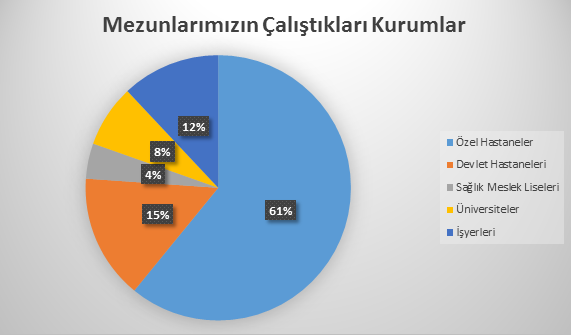 Bölümümüz 2013-2023 yılları arasında toplam 468 mezun vermiştir. Mezunlarımız genellikle özel hastanelerde, devlet hastanelerinde, üniversitelerde, sağlık meslek liselerinde veya iş yerlerinde çalışmaktadırlar. Yukarıdaki grafikte mezunlarımızın   çalıştıkları kurumlar listelenmiştir.AKREDİTASYON KURUL VE KOMİSYONLARIHEMŞİRELİK BÖLÜMÜ AKREDİTASYON KURULU ÜYE LİSTESİEĞİTİM ÖĞRETİM VE MÜFREDAT KOMİSYONU ÜYE LİSTESİLABORATUVAR ve KLİNİK UYGULAMA KOMİSYONU ÜYE LİSTESİÖLÇME VE DEĞERLENDİRME KOMİSYONU ÜYE LİSTESİÖĞRENCİ VE MEZUN İZLEM KOMİSYONU ÜYE LİSTESİİYİLEŞTİRME VE GELİŞTİRME KOMİSYONU ÜYE LİSTESİYÖNERGELER VE YÖNETMELİKLERBölümümüz tarafından dayanak olarak kullanılan aşağıdaki yönetmelikler ve komisyon yönergeleri üniversitemiz internet sitesinden paylaşılmıştır (https://saglik.yeditepe.edu.tr/tr/hemsirelik-bolumu/yonetmelikler).Laboratuvar ve Klinik Uygulama YönergesiUzaktan Eğitim Yönergesi	Yeditepe Üniversitesi Sağlık Bilimleri Fakültesi Hemşirelik Bölümü Sınav YönergesiÇift Anadal, Yandal, Yatay Geçiş, Dikey Geçiş ve Öğrenci Değişim Programları Yönergesi Yeditepe Üniversitesi Ön Lisans ve Lisans Eğitim-Öğretim Yönetmeliği EKLER Ekler içeriğini bölümümüz derslerde ve stajlarda kullanılan değerlendirme formları oluşturmaktadır.  Formlar ders başında sorumlu öğretim üyesi tarafından paylaşılmaktadır. Kullanılan formlar aşağıda listelenmiştir ve üniversitemiz internet sitesinden paylaşılmıştır (https://saglik.yeditepe.edu.tr/tr/hemsirelik-bolumu/ders-anketleri):Sunum/Seminer Akran Değerlendirme FormuGrup Çalışması Değerlendirme FormuGrup Çalışması Akran Değerlendirme FormuSunum/Seminer Değerlendirme FormuHemşirelik Bakım Planı Değerlendirme FormuUygulama Değerlendirme FormuÖğrenci Uygulama Karnesi 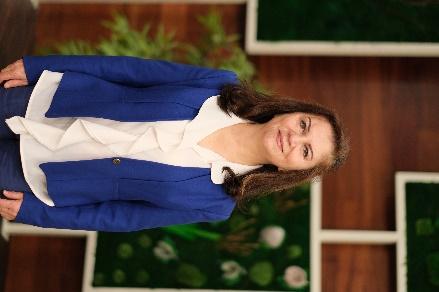 Prof. Dr. Hediye ARSLAN ÖZKANHemşirelik BölümüBölüm Başkanı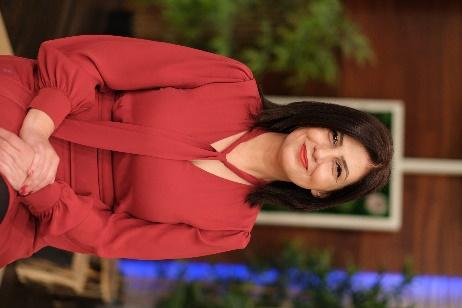 Doçent Dr. Işıl IŞIK Hemşirelik BölümüAkademisyen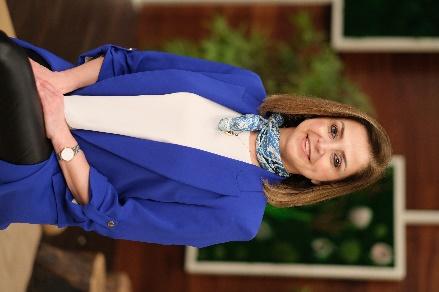 Dr. Öğr. Üyesi Sevim ŞEN OLGAY Hemşirelik BölümüAkademisyen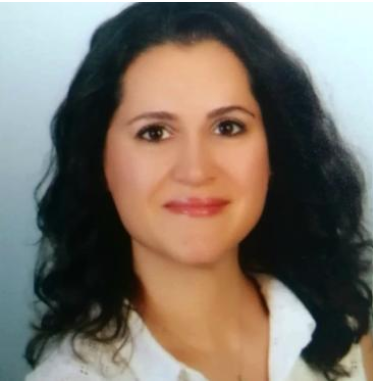 Dr. Öğr. Üyesi İNCİ KIRTILHemşirelik BölümüAkademisyen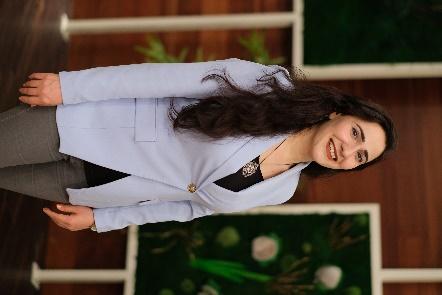 Öğr. Gör. Selman ÇELİKHemşirelik BölümüAkademisyenÖğr. Gör. Volkan AYAZ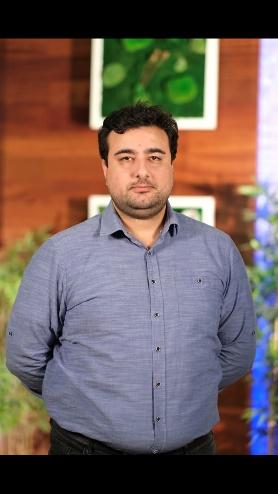 Hemşirelik BölümüAkademisyen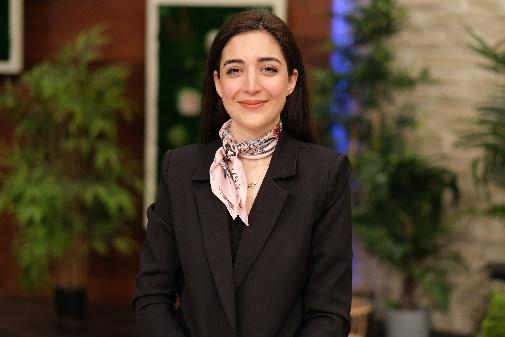 Öğr. Gör. Ayşenur KELEŞHemşirelik BölümüAkademisyen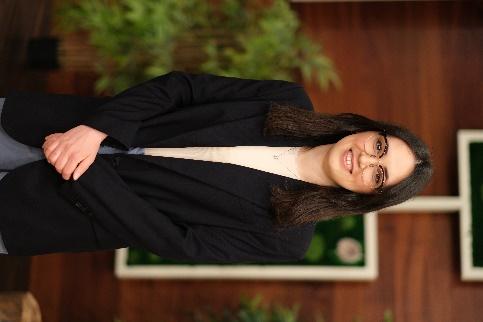 Arş. Gör. Ceren ZEREN ERDEMHemşirelik BölümüAkademisyenArş. Gör. Emir AVŞAR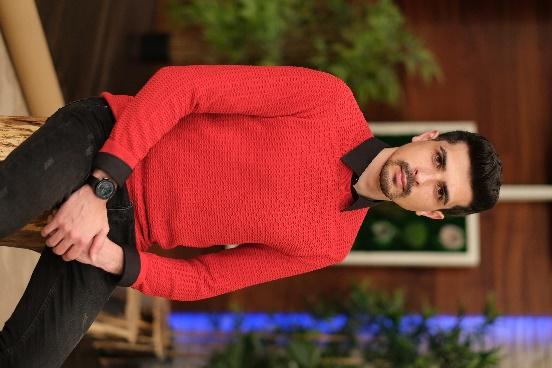 Hemşirelik BölümüAkademisyen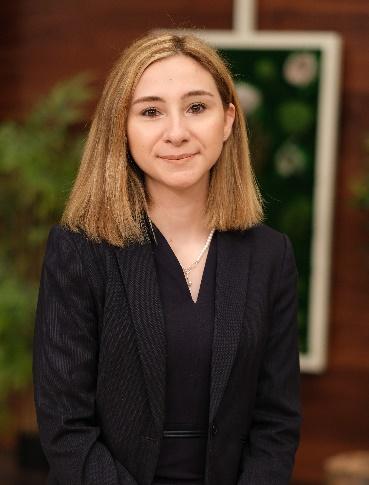 Arş. Gör. Begüm KIRIKHemşirelik BölümüAkademisyen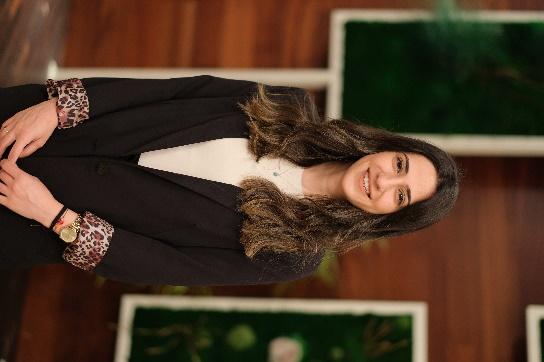 Arş. Gör. Şevval ÇağanHemşirelik BölümüAkademisyen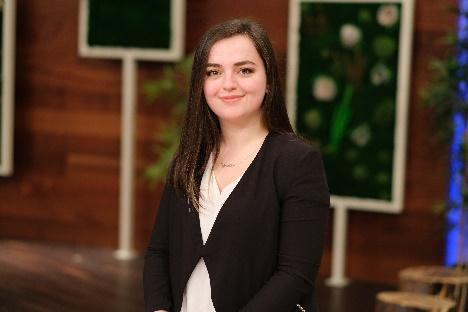 Arş. Gör. Çağla ÜnalHemşirelik BölümüAkademisyenFakültenin Teknik İdari ve Hizmetli KadrosuSorumluluklarıDilek Doğru Demirkurt Fakülte sekreteriTülay Düzenli Ofis GörevlisiDemet Ertaş Uzman Yrd. Yüksel Arslan Uzman Yrd.Öğrenci TemsilcileriSorumluluklarıCeren Çelik 1.Sınıf Öğrenci TemsilcisiBahadır Doğan 2.Sınıf Öğrenci TemsilcisiAyşegül Yılmaz 3.Sınıf Öğrenci TemsilcisiGamze Gülbahar Cömez4.Sınıf Öğrenci TemsilcisiİsimKurumİç Paydaşlarİç PaydaşlarHemşirelik Bölüm BaşkanıYeditepe Üniversitesi SBFHemşirelik Bölümü ÖğrencileriYeditepe Üniversitesi SBFHemşirelik Bölümü Akademik KadrosuYeditepe Üniversitesi SBFDiğer Fakülte ve Bölümlerden Görevlendirilen Öğretim ElemanlarıYeditepe ÜniversitesiSağlık Bilimleri Fakültesi İdari KadrosuYeditepe Üniversitesi Sağlık Bilimleri Fakültesi DekanıYeditepe ÜniversitesiRektörlükYeditepe ÜniversitesiDış PaydaşlarDış PaydaşlarBirsen CivilAyşegül ŞafakAnadolu Sağlık Merkezi Hastanesi Hemşirelik Hizmetleri MüdürüNazife Utlu Tan Anadolu Sağlık Merkezi Hastanesi Eğitim HemşiresiHanife Tiryaki ŞenHavane TembeloDavut Köseoğlu (Şube Müdürü)İstanbul İl Sağlık Müdürlüğü İnsan Kaynakları Şube Müdürlüğü Personel Eğitim BirimiZekiye Tenzile UğurluŞerife Bahtiyar GürsesYeditepe Üniversitesi Koşuyolu Hastanesi Hemşirelik Hizmetleri MüdürüKalite ve Eğitim HemşiresiEbru CansoyÇınar Topar IşıkYeditepe Üniversitesi Kozyatağı Hastanesi Hemşirelik Hizmetleri MüdürüKalite ve Eğitim HemşiresiPınar BarlasYeditepe Üniversitesi Hastaneleri Eğitim KoordinatörüSibel Afacan KaramanYeditepe Üniversitesi Diş Hastanesi Hemşirelik Hizmetleri MüdürüFikriye IşıkNilay AyyıldızSaadet DoğarTuğba DemirSB Dr. Lütfi Kırdar Şehir Hastanesi Eğitim HemşireleriŞeniz SoğukpınarFatih Sultan Mehmet Eğitim ve Araştırma Hastanesi Eğitim HemşiresiSerap KahveciMüseffa….Sancaktepe Şehit Prof. Dr. İlhan Varank Eğitim ve Araştırma Hastanesi Eğitim HemşiresiAyşe GüldürNurgül Akın TurgutSarıyer Şişli Etfal Eğitim ve Araştırma Hastanesi Eğitim HemşireleriAyşegül Polatİlknur HemşÜmraniye Eğitim ve Araştırma HastanesiEğitim HemşiresiÖzge DikilitaşEczacıbaşı Sağlık Hizmetleri A.Ş.Didem DurakVeni Vidi Göz Hastalıkları HastanesiAşkın Selviİstanbul Üniversitesi Doktora Öğrencisi,Beykent üniversitesi hastanesinde eğitim ve enfeksiyon hemşiresiFeyza Çetinkaya KutunSultan Abdülhamit Han Eğitim ve Araştırma HastanesiHemşirelik Hizmetleri MüdürüFatma hn eğitim hemşHaydarpaşa Numune Eğitim ve Araştırma HastanesiCeyda SardoğanSelvihan ÇetinkayaErenköy Ruh ve Sinir Hastalıkları Hastanesi Klinik Psikoloji Bilim Uzmanı/HemşireErenköy Ruh ve Sinir Hastalıkları Hastanesi Eğitim HemşiresiÖzlem ErçinHDI Sigorta, Risk Değerlendirme Uzmanı*Büşra Çubukçu**Derya KeçeciDr. Lütfi Kırdar Şehir Hastanesi, Hemşire*Yeditepe Üniversitesi yüksek lisans öğrencisi**Marmara Üniversitesi doktora öğrencisiKübra TaşhanlıGöztepe Prof. Dr. Süleyman Yalçın Şehir Hastanesi, HemşireYeditepe Üniversitesi yüksek lisans öğrencisiGörkem ZerenKoç Üniversitesi Hastanesi Nükleer Tıp HemşiresiYeditepe Üniversitesi yüksek lisans öğrencisiTuğçe Atak MeriçGedik Üniversitesi Öğretim ÜyesiTuğba EryiğitGedik ÜniversitesiÖğretim GörevlisiEsra UğurSeçil DoğanTHD Anadolu Şube BaşkanıTHD Anadolu Şubesi SaymanEbru KıranerYoğun bakım hemşireler derneğiÖzlem KarakaşYeditepe Üniversitesi Kozyatağı HastanesiSorumlu HemşireDidem DumanYeditepe Üniversitesi Koşuyolu HastanesiSorumlu HemşireHavva CeylanFatih Sultan Mehmet Eğitim ve Araştırma HastanesiServis HemşiresiAlev ÇetinkayaYeditepe Üniversitesi Koşuyolu HastanesiAmeliyathane Sorumlu HemşiresiHatice Dilara OturbayYeditepe Üniversitesi Koşuyolu HastanesiServis HemşiresiKader ÖzkayaAileden Biri Evde Bakım Hizmetleri Eğitim Programının Amaçları (EPA)Eğitim Programının Amaçları (EPA)Eğitim Programının Amaçları (EPA)Eğitim Programının Amaçları (EPA)Program Çıktıları (PÇ)EPA 1EPA 2EPA 3EPA 4PÇ 1YYYYPÇ 2YYYYPÇ 3YYYYPÇ 4DYYDPÇ 5OYOYPÇ 6YYYYPÇ 7OOYYPÇ 8YYYYPÇ 9YYYYPÇ 10DYYDYEDİTEPE ÜNİVERSİTESİSAĞLIK BİLİMLERİ FAKÜLTESİHEMŞİRELİK BÖLÜMÜ MÜFREDAT PROGRAMIYEDİTEPE ÜNİVERSİTESİSAĞLIK BİLİMLERİ FAKÜLTESİHEMŞİRELİK BÖLÜMÜ MÜFREDAT PROGRAMIYEDİTEPE ÜNİVERSİTESİSAĞLIK BİLİMLERİ FAKÜLTESİHEMŞİRELİK BÖLÜMÜ MÜFREDAT PROGRAMIYEDİTEPE ÜNİVERSİTESİSAĞLIK BİLİMLERİ FAKÜLTESİHEMŞİRELİK BÖLÜMÜ MÜFREDAT PROGRAMIYEDİTEPE ÜNİVERSİTESİSAĞLIK BİLİMLERİ FAKÜLTESİHEMŞİRELİK BÖLÜMÜ MÜFREDAT PROGRAMIYEDİTEPE ÜNİVERSİTESİSAĞLIK BİLİMLERİ FAKÜLTESİHEMŞİRELİK BÖLÜMÜ MÜFREDAT PROGRAMIYEDİTEPE ÜNİVERSİTESİSAĞLIK BİLİMLERİ FAKÜLTESİHEMŞİRELİK BÖLÜMÜ MÜFREDAT PROGRAMIYEDİTEPE ÜNİVERSİTESİSAĞLIK BİLİMLERİ FAKÜLTESİHEMŞİRELİK BÖLÜMÜ MÜFREDAT PROGRAMIYEDİTEPE ÜNİVERSİTESİSAĞLIK BİLİMLERİ FAKÜLTESİHEMŞİRELİK BÖLÜMÜ MÜFREDAT PROGRAMIGÜN:GÜN:GÜN:GÜN:GÜN:GÜN:GÜN:GÜN:26.04.2023BİRİNCİ YARIYIL (GÜZ)BİRİNCİ YARIYIL (GÜZ)BİRİNCİ YARIYIL (GÜZ)BİRİNCİ YARIYIL (GÜZ)BİRİNCİ YARIYIL (GÜZ)BİRİNCİ YARIYIL (GÜZ)BİRİNCİ YARIYIL (GÜZ)BİRİNCİ YARIYIL (GÜZ)BİRİNCİ YARIYIL (GÜZ)KodKodDersÖn KoşulTULYAFHS103Sağlık Psikolojisi ve Kişilerarası İlişkiler30036FHS121Anatomi I20234FHS131Fizyoloji I 30034HUM103Uygarlık Tarihi20023NHS101Hemşireliğe Giriş32046NUT109Beslenme İlkeleri ve Uygulamaları I20235TKL201Türk Dili I20022ToplamToplam18242030İKİNCİ YARIYIL (BAHAR)İKİNCİ YARIYIL (BAHAR)İKİNCİ YARIYIL (BAHAR)İKİNCİ YARIYIL (BAHAR)İKİNCİ YARIYIL (BAHAR)İKİNCİ YARIYIL (BAHAR)İKİNCİ YARIYIL (BAHAR)İKİNCİ YARIYIL (BAHAR)İKİNCİ YARIYIL (BAHAR)KodKodDersÖn KoşulTULYAFHS132Fizyoloji II30034FHS104Mikrobiyoloji20234FHS122Anatomi II20234NHS102Hemşirelikte Temel İlke ve Uygulamalar I40677TKL202Türk Dili II20022XXXXXXAlan Seçmeli Ders 124044XXXXXXSerbest Seçmeli Ders 230035Toplam Toplam 164102530ÜÇÜNCÜ YARIYIL (GÜZ)ÜÇÜNCÜ YARIYIL (GÜZ)ÜÇÜNCÜ YARIYIL (GÜZ)ÜÇÜNCÜ YARIYIL (GÜZ)ÜÇÜNCÜ YARIYIL (GÜZ)ÜÇÜNCÜ YARIYIL (GÜZ)ÜÇÜNCÜ YARIYIL (GÜZ)ÜÇÜNCÜ YARIYIL (GÜZ)ÜÇÜNCÜ YARIYIL (GÜZ)KodKodDersÖn KoşulTULYANHS206Biyokimya20023FHS202Farmakolojinin İlkeleri20023NHS201Hemşirelikte Temel İlke ve Uygulamalar IINHS 102480810NHS306Hemşirelikte Etik20024XXXXXXSeçmeli Ders 130035XXXXXXSerbest Seçmeli Ders 330035Toplam Toplam 161002030DÖRDÜNCÜ YARIYIL (BAHAR)DÖRDÜNCÜ YARIYIL (BAHAR)DÖRDÜNCÜ YARIYIL (BAHAR)DÖRDÜNCÜ YARIYIL (BAHAR)DÖRDÜNCÜ YARIYIL (BAHAR)DÖRDÜNCÜ YARIYIL (BAHAR)DÖRDÜNCÜ YARIYIL (BAHAR)DÖRDÜNCÜ YARIYIL (BAHAR)DÖRDÜNCÜ YARIYIL (BAHAR)KodKodDersÖn KoşulTULYANHS202İç Hastalıkları HemşireliğiNHS 201480811NHS204Cerrahi Hastalıkları HemşireliğiNHS 201480811FHS102Genel Patoloji20023XXXXXXSerbest Seçmeli Ders 430035ToplamToplam151602130BEŞİNCİ YARIYIL (GÜZ)BEŞİNCİ YARIYIL (GÜZ)BEŞİNCİ YARIYIL (GÜZ)BEŞİNCİ YARIYIL (GÜZ)BEŞİNCİ YARIYIL (GÜZ)BEŞİNCİ YARIYIL (GÜZ)BEŞİNCİ YARIYIL (GÜZ)BEŞİNCİ YARIYIL (GÜZ)BEŞİNCİ YARIYIL (GÜZ)KodKodDersÖn KoşulTULYAFHS301Sağlık Bilimlerinde Araştırma Yöntemleri20023HTR301Atatürk ilke ve İnkılapları Tarihi I20022NHS301Çocuk Sağlığı ve Hastalıkları HemşireliğiNHS 201480811NHS303Kadın Sağlığı ve Hastalıkları HemşireliğiNHS 201480811XXXXXXAlan Seçmeli Ders 230033Toplam 141602330ALTINCI YARIYIL (BAHAR)ALTINCI YARIYIL (BAHAR)ALTINCI YARIYIL (BAHAR)ALTINCI YARIYIL (BAHAR)ALTINCI YARIYIL (BAHAR)ALTINCI YARIYIL (BAHAR)ALTINCI YARIYIL (BAHAR)ALTINCI YARIYIL (BAHAR)ALTINCI YARIYIL (BAHAR)KodKodDersÖn KoşulTULYAFHS312Biyoistatistik20024HTR302Atatürk İlkeleri ve İnkılap Tarihi II20022NHS302Ruh Sağlığı ve Hastalıkları HemşireliğiNHS 201480811NHS208Hemşirelikte Eğitim22034XXXXXXAlan Seçmeli Ders 324045XXXXXXAlan Seçmeli Ders 420234Toplam Toplam 141222230YEDİNCİ YARIYIL (GÜZ)YEDİNCİ YARIYIL (GÜZ)YEDİNCİ YARIYIL (GÜZ)YEDİNCİ YARIYIL (GÜZ)YEDİNCİ YARIYIL (GÜZ)YEDİNCİ YARIYIL (GÜZ)YEDİNCİ YARIYIL (GÜZ)YEDİNCİ YARIYIL (GÜZ)YEDİNCİ YARIYIL (GÜZ)KodKodDersÖn KoşulTULYANHS401Halk Sağlığı HemşireliğiNHS 201480810NHS403Hemşirelikte Liderlik ve YönetimNHS 20134056NHS409Bitirme Tezi Planlama20233NHS405Yaz Stajı*08046XXXXXXSerbest Seçmeli Ders 5 30035Toplam Toplam 122022330SEKİZİNCİ YARIYIL (BAHAR)SEKİZİNCİ YARIYIL (BAHAR)SEKİZİNCİ YARIYIL (BAHAR)SEKİZİNCİ YARIYIL (BAHAR)SEKİZİNCİ YARIYIL (BAHAR)SEKİZİNCİ YARIYIL (BAHAR)SEKİZİNCİ YARIYIL (BAHAR)SEKİZİNCİ YARIYIL (BAHAR)SEKİZİNCİ YARIYIL (BAHAR)KodKodDersÖn KoşulTULYANHS402Klinik Çalışma22401416NHS410Bitirme Tezi Yürütme20234XXXXXXAlan Seçmeli Ders 530035XXXXXXSerbest Seçmeli Ders 630035Toplam Toplam 102422330TOPLAMToplam Ders SayısıToplam Teorik saatiToplam Uygulama SaatiToplam Lab saatiYATOPLAM4411510420177240Alan Seçmeli DerslerAlan Seçmeli DerslerAlan Seçmeli DerslerAlan Seçmeli DerslerAlan Seçmeli DerslerAlan Seçmeli DerslerAlan Seçmeli DerslerAlan Seçmeli DerslerKoduAdıTULYADönemiNHS104Toplumsal Duyarlılık 240442NHS310Acil Bakım Hemşireliği202346NHS305Geriatri Hemşireliği 240456NHS307Yoğun Bakım Hemşireliği 300335FHS404Sağlık Bilimlerinde Makale İnceleme300358Serbest Seçmeli DerslerSerbest Seçmeli DerslerSerbest Seçmeli DerslerSerbest Seçmeli DerslerSerbest Seçmeli DerslerSerbest Seçmeli DerslerSerbest Seçmeli DerslerSerbest Seçmeli DerslerKoduAdıTULYADönemiNHS355Sağlığın Geliştirilmesi30035BaharNHS358Sağlık Politikaları30035BaharNHS352İş Sağlığı Hemşireliği30035BaharNHS356Adli Hemşirelik30035GüzNHS354Evde Bakım Hemşireliği30035BaharNHS351Sağlık Turizmi ve Hemşirelik30035GüzNHS353Cinsel Sağlık30035BaharNHS304İlk Yardım30035İki DönemFHS212Kritik Düşünme Becerileri30035İki DönemNHS359Enfeksiyon Kontrol Hemşireliği30035GüzNHS360Ameliyathane Hemşireliği 30035GüzNHS361Onkoloji Hemşireliği30035GüzNHS362Hemşirelikte İnovasyon 30035BaharNHS363Hasta Bakımında İletişim30035BaharNHS 364Hemşirelik Bilişimi30035Güz DERSİN ADI VE KODUKanıt Temelli Uygulama Kaynak ve RehberleriNHS 101 Hemşireliği Giriş Arslan Özkan H. (2014) Hemşirelikte Bilim, Felsefe ve Bakımın Temelleri, Akademi Basın ve Yayıncılık, İstanbul.Türkiye Klinikleri Hemşirelik Bilimleri Dergisi https://www.turkiyeklinikleri.com/journal/hemsirelik-bilimleri-dergisi/81/tr-index.html Hemşirelik Esasları, Hemşirelik Bilimi ve Sanatı, s: 58-74. (Aştı T., Karadağ A.) Hemşirelik Teorileri ve Modelleri, Florence Nightingale: Çevre Teorisi, s: 96-120. (Karadağ A., Çalışkan N., Baykara Z.)Arslan-özkan, İ. & Okumuş, H. (2012). BAKIM VE İYİLEŞMENİN KESİŞTİĞİ BİR MODEL: WATSON'IN İNSAN BAKIM MODELİ. Hemşirelikte Araştırma Geliştirme Dergisi, 14 (2), 61-72. Retrieved from https://dergipark.org.tr/tr/pub/hemarge/issue/52724/695455 Hemşirelikte Araştırma: Süreç, Uygulama ve Kritik, Nobel Tıp Kitabevi, Ankara. (Erdoğan S., Nahcivan N., Esin N.) Stevens, K., (May 31, 2013) "The Impact of Evidence-Based Practice in Nursing and the Next Big Ideas" OJIN: The Online Journal of Issues in Nursing Vol. 18, No. 2, Manuscript 4.Cochrane Collaboration: https://www.cochrane.org/     Campbell Collaboration: https://campbellcollaboration.org/   Joanna Briggs Enstitüsü: https://joannabriggs.org  York Üniversitesi Kanıta Dayalı Hemşirelik Merkezi: https://www.york.ac.uk/crd/   International Council of Nurses. Definition and characteristics of the role. 2008. URL: http://www.icn.ch/Kırıkkaleli, Z., Şahin, N. Geçmişten Bugüne Yurtdışındaki Hemşirelik Eğitimi. JAREN 2019;5(1):67-72. doi:10.5222/jaren.2019.00719 FHS103 Sağlık Psikolojisi ve Kişilerarası İlişkiler Yorulmaz, H., Keçeci, N., Tatar, A. (2014). Kronik böbrek yetmezliği hastalarında hastalık algısının yaşam kalitesine olan etkisi. Literatür Sempozyum, 1, 40-45.http://www.literatursempozyum.com/pdf/m_1395405292.pdfKaragülle, Ç., Can Çiçek, S.(2020) "Kronik Obstrüktif Akciğer Hastalığı Olan Bireylerin Hastalık Algısının Yaşam Kalitesine Etkisi." Turkish Journal of Science and Health 1, no. 2 (2020): 36-49.https://dergipark.org.tr/en/pub/tfsd/issue/55578/748884 Badahdah, A. M., Khamis, F., & Al Mahyijari, N. (2020). The psychological well-being of physicians during COVID-19 outbreak in Oman. Psychiatry research, 289, 113053. https://www.ncbi.nlm.nih.gov/pmc/articles/PMC7203026/ Ma, Y., Rosenheck, R., & He, H. (2020). Psychological stress among health care professionals during the 2019 novel coronavirus disease Outbreak: Cases from online consulting customers. Intensive and Critical Care Nursing, 61, 102905.https://www.sciencedirect.com/science/article/pii/S0964339720301087?casa_token=VMrdJe8zNCgAAAAA:HIDaKF1XhuVRvaRaz6s-i6WUtRHHofUG4etuZOGFTfkk0sY-67CJyfLcMKIyHByLIQzJdP0SknIHunt, P. A., Denieffe, S., & Gooney, M. (2017). Burnout and its relationship to empathy in nursing: a review of the literature. Journal of Research in Nursing, 22(1-2), 7-22.https://journals.sagepub.com/doi/pdf/10.1177/1744987116678902NHS102 Hemşirelikte Temel İlke ve Uygulamalar IBüyükyılmaz, F., Çulha, Y., & Karaman, A. (2018). Subkütan ilaç enjeksiyonlarında komplikasyonların önlenmesine ilişkin güvenli uygulama önerileri. GOP Taksim EAH JAREN, 4(2), 108-11.Çiftçi, B., & Avşar, G. (2017). Subkütan heparin uygulamalarında bölge seçimi. Acıbadem Üniversitesi Sağlık Bilimleri Dergisi, (4), 192-197.Usach, I., Martinez, R., Festini, T., & Peris, J. E. (2019). Subcutaneous injection of drugs: literature review of factors influencing pain sensation at the injection site. Advances in therapy, 36(11), 2986-2996.Najafidolatabad, S., Malekzadeh, J., & Mohebbinovbandegani, Z. (2010). Comparison of the pain severity, drug leakage and ecchymosis rates caused by the application on tramadol intramuscular injection in Z-track and air-lock techniques. Investigación y Educación en Enfermería, 28(2), 24-33.Tanioka, T., Takase, K., Yasuhara, Y., Zhao, Y., Noda, C., Hisashige, S., & Locsin, R. (2018). Efficacy and safety in intramuscular injection techniques using ultrasonographic data. Health, 10(3), 334-350.Nickel, B. (2019). Peripheral intravenous access: applying infusion therapy standards of practice to improve patient safety. Critical care nurse, 39(1), 61-71.Gorski, L. A. (2021). A look at 2021 infusion therapy standards of practice. Home healthcare now, 39(2), 62-71.Ciapponi, A., Nievas, S. E. F., Seijo, M., Rodríguez, M. B., Vietto, V., García-Perdomo, H. A., ... & Garcia-Elorrio, E. (2021). Reducing medication errors for adults in hospital settings. Cochrane Database of Systematic Reviews, (11).Gonçalves-Bradley, D. C., Lannin, N. A., Clemson, L., Cameron, I. D., & Shepperd, S. (2022). Discharge planning from hospital. Cochrane database of systematic reviews, (2).Weiss, M. E., Bobay, K. L., Bahr, S. J., Costa, L., Hughes, R. G., & Holland, D. E. A Model for Hospital Discharge Preparation from Case Management to Care Transition. JONA [Internet]. 2015 [cited 2019 Jul 23]; 45 (12): 606-614.Zão, A. (2018). The Role of Early Mobilization in the Intensive Care. Int J Physiatry, 4, 014.BARIŞ, V. K., İNTEPELER, Ş. S., İLERİ, S., & RASTGEL, H. (2020). İTAKİ Düşme Riski Ölçeği'nin psikometrik özelliklerinin değerlendirilmesi. Dokuz Eylül Üniversitesi Hemşirelik Fakültesi Elektronik Dergisi, 13(4), 214-221.İtakî II Düşme Riski Ölçeği. Sağlık Hizmetleri Genel Müdürlüğü, Sağlıkta Kalite, Akreditasyon ve Çalışan Hakları Dairesi.Gillespie, B. M., Walker, R. M., Latimer, S. L., Thalib, L., Whitty, J. A., McInnes, E., & Chaboyer, W. P. (2020). Repositioning for pressure injury prevention in adults. Cochrane Database of Systematic Reviews, (6).Centers for Disease Control and Prevention, & Center for Disease Control and Prevention NCfipac. (2017). Algorithm for fall risk screening, assessment, and intervention. Center for Disease Control and Prevention NCfipac, editor. USA: Center for Disease Control and Prevention, National Center for Injury Prevention and Control.Rocha, A. M., Martinez, B. P., da Silva, V. M., & Junior, L. F. (2017). Early mobilization: Why, what for and how?. Medicina Intensiva, 41(7), 429-436.Wu, X., Li, Z., Cao, J., Jiao, J., Wang, Y., Liu, G., ... & Wan, X. (2018). The association between major complications of immobility during hospitalization and quality of life among bedridden patients: a 3 month prospective multi-center study. PLoS One, 13(10), e0205729.Huang, C., Ma, Y., Wang, C., Jiang, M., Yuet Foon, L., Lv, L., & Han, L. (2021). Predictive validity of the braden scale for pressure injury risk assessment in adults: A systematic review and meta‐analysis. Nursing open, 8(5), 2194-2207.Hyun, S., Moffatt-Bruce, S., Cooper, C., Hixon, B., & Kaewprag, P. (2019). Prediction model for hospital-acquired pressure ulcer development: retrospective cohort study. JMIR medical informatics, 7(3), e13785.-WHO Infection Prevention and Control WHO's Infection prevention & control departmentDellinger, E. P. (2016). Prevention of hospital-acquired infections. Surgical infections, 17(4), 422-426.Mehta, Y., Gupta, A., Todi, S., Myatra, S. N., Samaddar, D. P., Patil, V., ... & Ramasubban, S. (2014). Guidelines for prevention of hospital acquired infections. Indian journal of critical care medicine: peer-reviewed, official publication of Indian Society of Critical Care Medicine, 18(3), 149.Allegranzi, B., Nejad, S. B., & Pittet, D. (2017). The burden of healthcare-associated infection. Hand hygiene: a handbook for medical professionals. 1st edition ed. hospital medicine: current concepts. Hoboken: Wiley, 1-7.World Health Organization. (2011). Report on the burden of endemic health care-associated infection worldwide.World Health Organization. (2002). Prevention of hospital-acquired infections: a practical guide (No. WHO/CDS/CSR/EPH/2002.12). World Health Organization.Joyce, P., Moore, Z. E., & Christie, J. (2018). Organisation of health services for preventing and treating pressure ulcers. Cochrane Database of Systematic Reviews, (12).Redmond, P., Grimes, T. C., McDonnell, R., Boland, F., Hughes, C., & Fahey, T. (2018). Impact of medication reconciliation for improving transitions of care. Cochrane Database of Systematic Reviews, (8).Bressan, V., Mio, M., & Palese, A. (2020). Nursing handovers and patient safety: Findings from an umbrella review. Journal of Advanced Nursing, 76(4), 927-938.Maaskant, J. M., Vermeulen, H., Apampa, B., Fernando, B., Ghaleb, M. A., Neubert, A., ... & Soe, A. (2015). Interventions for reducing medication errors in children in hospital. Cochrane Database of Systematic Reviews, (3).Hopewell, S., Adedire, O., Copsey, B. J., Boniface, G. J., Sherrington, C., Clemson, L., ... & Lamb, S. E. (2018). Multifactorial and multiple component interventions for preventing falls in older people living in the community. Cochrane database of systematic reviews, (7).İPEK, M. B. T. D. (2020). Hemşirelik Bölümü Öğrencilerinin Uygulama Alanlarında Hasta Güvenliği İçin Gerekli Kimlik Doğrulama Tutumlarının ve Bilgi Düzeylerinin İncelenmesi. Journal of Medical Sciences, 1(5), 27-35.Ciftcioglu, Ş. U. L. E., & Efe, E. (2017). Validity and Reliability of the Oral Assessment Guide for Children and Young People Receiving Chemotherapy. TURK ONKOLOJI DERGISI-TURKISH JOURNAL OF ONCOLOGY, 32(4).Yurdanur, D., & Yagmur, F. N. (2016). A recent view and evidence-based approach to oral care of intensive care patient. International Journal of Caring Sciences, 9(3), 1177-1185.Verma, P., & Namdeo, C. (2015). Treatment of pediculosis capitis. Indian journal of dermatology, 60(3), 238.Weber JN, Kelley JH (2018). Health Assessment in Nursing. Sixth Edition. Wolters Kluwer Health.New York.Sapra, A., Malik, A., & Bhandari, P. (2021). Vital sign assessment. In StatPearls [Internet]. StatPearls Publishing.Helfand, M., Christensen, V., & Anderson, J. (2016). Technology assessment: early sense for monitoring vital signs in hospitalized patients.Stevenson, J. E., Israelsson, J., Petersson, G., & Bath, P. A. (2018). Factors influencing the quality of vital sign data in electronic health records: A qualitative study. Journal of clinical nursing, 27(5-6), 1276-1286.World Health Organization. (2016). Medication errors.NHS 104 Toplumsal Duyarlılık İçişleri Bakanlığı Sivil Toplumla İlişkiler Genel Müdürlüğü Teşkilat ve Görevleri Hakkında Yönetmelik 25591 sayılı İçişleri Bakanlığı Dernekler Denetçileri YönetmeliğiT.C. İçişleri Bakanlığı Sivil Toplumla İlişkiler Genel Müdürlüğü; https://www.siviltoplum.gov.tr/NHS 201 Hemşirelikte Temel İlke ve Uygulamalar II Gorski, L. A., Hadaway, L., Hagle, M. E., Broadhurst, D., Clare, S., Kleidon, T., ... & Alexander, M. (2021). Infusion therapy standards of practice. Journal of Infusion Nursing, 44(1S), S1-S224.Nickel, B. (2019). Peripheral intravenous administration of high-risk infusions in critical care: a risk-benefit analysis. Critical Care Nurse, 39(6), 16-28.World Health Organization. (2016). Medication errors.Ansel, B., Boyce, M., & Embree, J. L. (2017). Extending short peripheral catheter dwell time. Journal of infusion nursing, 40(3), 143-146.Franchini, M., Marano, G., Mengoli, C., Pupella, S., Vaglio, S., Muñoz, M., & Liumbruno, G. M. (2017). Red blood cell transfusion policy: a critical literature review. Blood Transfusion, 15(4), 307.Chatterjee, S., Wetterslev, J., Sharma, A., Lichstein, E., & Mukherjee, D. (2013). Association of blood transfusion with increased mortality in myocardial infarction: a meta-analysis and diversity-adjusted study sequential analysis. JAMA internal medicine, 173(2), 132-139.Carson, J. L., Stanworth, S. J., Alexander, J. H., Roubinian, N., Fergusson, D. A., Triulzi, D. J., ... & Hebert, P. C. (2018). Clinical trials evaluating red blood cell transfusion thresholds: An updated systematic review and with additional focus on patients with cardiovascular disease. American heart journal, 200, 96-101.Pironi, L., Boeykens, K., Bozzetti, F., Joly, F., Klek, S., Lal, S., ... & Bischoff, S. C. (2020). ESPEN guideline on home parenteral nutrition. Clinical nutrition, 39(6), 1645-1666.Bischoff, S. C., Austin, P., Boeykens, K., Chourdakis, M., Cuerda, C., Jonkers-Schuitema, C., ... & Pironi, L. (2020). ESPEN guideline on home enteral nutrition. Clinical nutrition, 39(1), 5-22.Gavin, N. C., Button, E., Keogh, S., McMillan, D., & Rickard, C. (2017). Does parenteral nutrition increase the risk of catheter‐related bloodstream infection? A systematic literature review. Journal of Parenteral and Enteral Nutrition, 41(6), 918-928.Koontalay, A., Suksatan, W., & Teranuch, A. (2021). Early enteral nutrition met calories goals led by nurse on improve clinical outcome: A systematic scoping review. Iranian Journal of Nursing and Midwifery Research, 26(5), 392.Seferoğlu, N., Özyürek, P., & Kısacık, Ö. G. (2021). Enteral Nutrition Management in the Critical Care Patient: Intensive Care Nurses’ Practices of Tube Feeding. practice, 5, 17-19.Ojo, O., Ojo, O. O., Feng, Q., Boateng, J., Wang, X., Brooke, J., & Adegboye, A. R. A. (2022). The effects of enteral nutrition in critically Ill patients with COVID-19: a systematic review and meta-analysis. Nutrients, 14(5), 1120.Cousins, J. L., Wark, P. A., & McDonald, V. M. (2016). Acute oxygen therapy: a review of prescribing and delivery practices. International Journal of Chronic Obstructive Pulmonary Disease, 11, 1067.Girardis, M., Busani, S., Damiani, E., Donati, A., Rinaldi, L., Marudi, A., ... & Singer, M. (2016). Effect of conservative vs conventional oxygen therapy on mortality among patients in an intensive care unit: the oxygen-ICU randomized clinical trial. Jama, 316(15), 1583-1589.Siemieniuk, R. A., Chu, D. K., Kim, L. H. Y., Güell-Rous, M. R., Alhazzani, W., Soccal, P. M., ... & Guyatt, G. H. (2018). Oxygen therapy for acutely ill medical patients: a clinical practice guideline. Bmj, 363.Rovira, A., Dawson, D., Walker, A., Tornari, C., Dinham, A., Foden, N., ... & Arora, A. (2021). Tracheostomy care and decannulation during the COVID-19 pandemic. A multidisciplinary clinical practice guideline. European Archives of Oto-Rhino-Laryngology, 278(2), 313-321.Freeman, B. D. (2017). Tracheostomy update: when and how. Critical care clinics, 33(2), 311-322.Pandian, V., Boisen, S., Mathews, S., & Brenner, M. J. (2019). Speech and safety in tracheostomy patients receiving mechanical ventilation: a systematic review. American Journal of Critical Care, 28(6), 441-450.Sanivarapu, R. R., Gibson, J., & Overmeyer, K. A. (2021). Aspiration Pneumonia (Nursing). In StatPearls [Internet]. StatPearls Publishing.Liu, C., Cao, Y., Lin, J., Ng, L., Needleman, I., Walsh, T., & Li, C. (2018). Oral care measures for preventing nursing home‐acquired pneumonia. Cochrane Database of Systematic Reviews, (9).Basnayake, C., Kamm, M. A., Salzberg, M. R., Wilson‐O'Brien, A., Stanley, A., & Thompson, A. J. (2020). Delivery of care for functional gastrointestinal disorders: a systematic review. Journal of Gastroenterology and Hepatology, 35(2), 204-210.Lichterfeld-Kottner, A., El Genedy, M., Lahmann, N., Blume-Peytavi, U., Büscher, A., & Kottner, J. (2020). Maintaining skin integrity in the aged: a systematic review. International journal of nursing studies, 103, 103509.Wiltink, L. M., White, K., King, M. T., & Rutherford, C. (2020). Systematic review of clinical practice guidelines for colorectal and anal cancer: the extent of recommendations for managing long-term symptoms and functional impairments. Supportive Care in Cancer, 28(6), 2523-2532.Mileski, M., Pannu, U., Payne, B., Sterling, E., & McClay, R. (2020, June). The impact of nurse practitioners on hospitalizations and discharges from long-term nursing facilities: a systematic review. In Healthcare (Vol. 8, No. 2, p. 114). Multidisciplinary Digital Publishing Institute.Gyesi-Appiah, E., Brown, J., & Clifton, A. (2020). Short-term urinary catheters and their risks: an integrated systematic review. British Journal of Community Nursing, 25(11), 538-544.Hsu, M. Y., Lin, J. P., Hsu, H. H., Lai, H. L., & Wu, Y. L. (2020). Preoperative stoma site marking decreases stoma and peristomal complications: a meta-analysis. Journal of Wound Ostomy & Continence Nursing, 47(3), 249-256.Tsujinaka, S., Tan, K. Y., Miyakura, Y., Fukano, R., Oshima, M., Konishi, F., & Rikiyama, T. (2020). Current management of intestinal stomas and their complications. Journal of the Anus, Rectum and Colon, 4(1), 25-33.Wiltink, L. M., White, K., King, M. T., & Rutherford, C. (2020). Systematic review of clinical practice guidelines for colorectal and anal cancer: the extent of recommendations for managing long-term symptoms and functional impairments. Supportive Care in Cancer, 28(6), 2523-2532.Roveron, G., Antonini, M., Barbierato, M., Calandrino, V., Canese, G., Chiurazzi, L. F., ... & Ferrara, F. (2018). Clinical practice guidelines for the nursing management of percutaneous endoscopic gastrostomy and jejunostomy (PEG/PEJ) in adult patients: an executive summary. Journal of Wound Ostomy & Continence Nursing, 45(4), 326-334.Kang, H. K., & Choudhary, M. (2022). Home management of intestinal stoma: An evidence based review. Journal of Applied Sciences and Clinical Practice, 3(1), 3.GÜLNAR, E., & ÇALIŞKAN, N. Stres İnkontinansta Hemşirelik Yaklaşımı: Stres İnkontinans Bakım Protokolü. Gümüşhane Üniversitesi Sağlık Bilimleri Dergisi, 11(1), 308-318.Wound, O. (2018). WOCN Society Clinical Guideline. Journal of Wound, Ostomy and Continence Nursing, 45(1), 50-58.Berti-Hearn, L., & Elliott, B. (2019). Ileostomy care: a guide for home care clinicians. Home Healthcare Now, 37(3), 136-144.NHS208 Hemşirelikte Eğitim Bastable, B.S, (2019). Nurse as Educator. Jones&Barlet Learning (Fifth Edition).Demirel, Ö, Kaya, Z. (2018). Eğitime Giriş. Pegem Akademi (18. Baskı).Demirel, Ö. (2020). Eğitimde Program Geliştirme. Pegem Akademi (29. Baskı).Hacıalioğlu, N. (2013). Hemşirelikte Öğretim Öğrenme ve Eğitim (2. Baskı). Nobel Tıp Kitapevleri Ltd.Şti.Kocabatmaz, H. (2019). Yetişkin Eğitiminin Tanımı ve Kapsamı. In F. Ereş (Ed.), Yetişkin Eğitimi ve Hayat Boyu Öğrenme (1. Baskı, pp. 1–15). Pegem Akademi.Pektekin, Ç. (2019). Sağlık Bilimlerinde Eğitim. İstanbul Tıp KitabeviOrmrod, E. J. (2019). Öğrenme Psikolojisi. Nobel Akademik Yayıncılık.Ulusoy, A. (2013). Gelişim ve Öğrenme Psikolojisi. Anı Yayıncılık (8. Baskı).NHS202 İç Hastalıkları Hemşireliği Enç N (2017). İç Hastalıkları Hemşireliği. Nobel Tıp KitabeviAkbayrak N, Erkal-Ilhan S, Ançel G, Albayrak A. (2007). Hemşirelik Bakım Planları. Alter YayıncılıkTüm Yönleriyle İç Hastalıkları Hemşireliği, Ed. Nermin Olgun, Selda Çelik, 2021Olgu Senaryolarıyla İç Hastalıkları Hemşireliği, Ed. Serap Özer, 2019Akdemir N, Birol L (2010). İç Hastalıkları ve Hemşirelik Bakımı. Sistem Ofset.Brooker C, Nicol M. (2007). Nursing Adults. The Mosby.Castledine G, Close A  (2009). Oxford Handbook of Adult Nursing. Oxford University Press.Dicenso A, Guyatt, G, Ciliska D. (2005). Evidence-based nursing: A guide to clinical practice, Elsevier MosbyDiGiulio M, Jackson D. (2007). Medical-Surgical Nursing, McGraw Hill.GLOBAL STATUS REPORT on noncommunicable diseases 2014https://apps.who.int/iris/bitstream/handle/10665/148114/9789241564854_eng.pdfTürkiye’de bulaşıcı olmayan (kronik) hastalıkların önlenmesi ve kontrolü içinhttps://hsgm.saglik.gov.tr/depo/birimler/kronik-hastaliklar-engelli-db/hastaliklar/kalpvedamar/raporlar/BizzCaseTrSS.pdfhttps://tkd.org.tr/menu/44/ulusal-kilavuzlar (Türk Hipertansiyon Uzlaşı Raporu)https://tkd.org.tr/menu/43/esc-kilavuzlari (Kronik Kalp Yetersizliği Tanı ve Tedavi Kılavuzu) Türkiye’de Kronik Obstrüktif Akciğer Hastalığının Yönetimi: Korunma, Tanı ve Tedavi Standartları Kılavuzu, 2020https://toraks.org.tr/site/community/library/3 (Türk Toraks Derneği Astım Tanı ve Tedavi Rehberi, 2016)https://temd.org.tr/kilavuzlar (Hipofiz Hastalıkları Tanı, Tedavi ve İzlem Kılavuzu, 2020)(Tiroid Hastalıkları Tanı, Tedavi ve İzlem Kılavuzu,2020) https://temd.org.tr/kilavuzlar (Diabetes Mellitus ve Komplikasyonlarının Tanı, Tedavi ve İzlem Kılavuzu,2020)https://shgm.saglik.gov.tr/TR-67115/meme-kanseri-korunma-tarama-tani-tedavi-ve-izlem-klinik-rehberi-yayinlanmistir.html  (Meme Kanseri Korunma, Tarama, Tanı, Tedavi ve İzlem Klinik Rehberi)Türk Hematoloji Derneği Lenfoma Tanı ve Tedavi Kılavuzu,2020Sağlık Bakanlığı Kronik Böbrek Hastalığı İzlem Kılavuzu,2019Türkiye Romatoloji Derneği Romatoid Artrit ve Tedavisi Kılavuzu)(Türkiye Romatoloji Derneği Ankilozan Spondilit ve Tedavisi Kılavuzu)NHS204 Cerrahi Hastalıkları Hemşireliği Türkiye Klinikleri Hemşirelik Bilimleri Dergisi; https://www.turkiyeklinikleri.com/journal/hemsirelik-bilimleri-dergisi/81/tr-index.htmlÇelik S. (2021) “Cerrahi Hemşireliğinde Güncel Uygulamalar” Çukurova Nobel Tıp KitapeviAksoy G., Kanan N., Akyolcu N. (2019) “Cerrahi Hemşireliği I-II.” Nobel Tıp KitapevleriKaynak: 8 - Mart 2010 tarihli 27515 Sayılı Resmî Gazete'de yayımlanan HEMŞİRELİK YÖNETMELİĞİÖzbayır T. (ed.) (2021) “Cerrahi Sonrası İyileşmenin Hızlandırılması Protokolü ve Hemşirelik”, Türkiye Klinikleri Dergisi Özel SayıArslankılıç Ç ve ark. (2020)“Cerrahide Hızlandırılmış İyileşme Protokolü: Sistematik Derleme” Cerrahi Ameliyathane Sterilizasyon Enfeksiyon Kontrol Hemşireliği DergisiTok Özen A., Enç N. (2013) “Kritik Hastalıklarda Sıvı Elektrolit Dengesi Değişikliklerinde Hemşirenin Rolü” Kardiyovasküler Hemşirelik Dergisi.Karaca Sivrikaya S. (2021) “Yetişkinlerde Elektrolit Dengesizlikleri ve Hemşirelik Yönetimi”. Güneş Z, editör. Sıvı ve Elektrolit Dengesizliği ve Hemşirelik Yönetimi. 1. Baskı. Ankara: Türkiye Klinikleri.Kalkan N., Karadağ M. (2017) “Cerrahi Alan Enfeksiyonlarını Önlemede Güncel Yaklaşımlar ve Hemşirelere Yönelik Önleme Girişimleri Algoritması”. Gümüşhane Üniversitesi Sağlık Bilimleri Dergisi.Hekimoğlu C., Batır E. (2018) “Cerrahi Alan Enfeksiyonu Sürveyansı”. T.C Sağlık Bakanlığı Halk Sağlığı Genel Müdürlüğü Bulaşıcı Hastalıklar Dairesi Başkanlığı.Allegranzi B. at all, and the WHO Guidelines Development Group (2016) “New WHO recommendations on preoperative measures for surgical site infection prevention: an evidence-based global perspective” Lancet Infect Dis 2016; 16: e276–87Çoşkun S., Duygulu S. (2020) “Geçiş Bakım Modeli Kullanılarak Uygulanan Hemşirelik Bakımı: Açık Kalp Cerrahisi Geçiren Yaşlı Hasta”. Sağlık ve Hemşirelik Yönetim Dergisi.Akyol E., İbrahimoğlu Ö. (2020) “Kalp Nakli Olan Hastanın Roy Adaptasyon Modeli’ne Göre Hemşirelik Bakımı”. Kardiyovasküler Hemşirelik Dergisi.Rızalar S. (2019) “Akciğer Transplantasyonu Uygulanan Bireyin Hemşirelik Bakımı”. Koç Üniversitesi Hemşirelikte Eğitim ve Araştırma Dergisi.Özbay T. (2020) “Kolorektal Cerrahide Perioperatif Uygulamaların ERAS Protokolüne Uygunluğunun, Hasta Sonuçlarına Etkisinin ve ERAS Protokolü Uygulama Engellerinin İncelenmesi”. İzmir Kâtip Çelebi Üniversitesi Sağlık Bilimleri Enstitüsü Yüksek Lisans Tezi (Tez Danışmanı: Dr. Öğr. Üyesi Deniz Şanlı)ORGANIZATION OF WOUND CARE NURSES https://woundcarenurses.org/wound-care-educational-resources/ Eti Aslan F., Şahin G. (2015) “Kraniotomili Hastaların Bakımı: Primer Beyin Tümörlerine Yönelik Rehber Doğrultusunda” Türkiye Klinikleri J Surg Nurs-Special Topics. 2015;1(2):48-55.Seyhan Ak E., Özbaş A. (2019) “Prostat Kanserinin Ameliyat Sonrası Bakımında Güncel Yaklaşımlar”. Jaren doi:10.5222/jaren.2019.76588Gülen H., Karaca A. (2018) “Organ Transplantasyonu Sürecinde Donör Eğitimi ve Hemşirelik Bakımı” Düzce Üniversitesi Sağlık Bilimleri Enstitüsü DergisiKoçan S., Gürsoy, A. (2016) “Septik Şok ve Hemşirelik Bakımı”.  Ege Üniversitesi Hemşirelik Fakültesi Dergisi.Seyhan Ak E, Özbaş A. “Ameliyat Sonrası Üriner Sistem Komplikasyonları Ve Hemşirelik Bakımı”. Yıldız Fındık Ü, editör. Ameliyat Sonrası Komplikasyonlar ve Hemşirelik Bakımı. 1. Baskı. Ankara: Türkiye Klinikleri; 2019.Avkan Oğuz V. (2016) “İntra-abdominal Enfeksiyonlar İçin Öneriler-Uzlaşı Raporu” Mediterr J Infect Microb AntimicrobGöktaş S. (2019) “Ameliyat sonrası kas iskelet sistemi komplikasyonl"arı ve hemşirelik bakımı. Yıldız Fındık Ü, editör. Ameliyat Sonrası Komplikasyonlar ve Hemşirelik Bakımı”. Türkiye KlinikleriFHS102 Genel Patoloji Kumar V., Abbas A., Fausto N., Aster C.J. ed. Robbins and Cotran, Pathological Basis of Disease, Philadelphia, PA. 8th ed. Saunders Elsevier Company, 2010.https://guncelpatoloji.org/https://www.turkpath.org.tr/http://www.tpd.org.tr/https://epd.org.tr/NHS303 Kadın Sağlığı ve Hastalıkları Hemşireliği Arslan Özkan H, Bilgin Z: Kanıta Dayalı gebelik ve Doğum Yönetimi, Ankara Nobel Kitabevi, 2019, Ankara.Arslan Özkan H: Hemşirelik ve Ebelik İçin Kadın Sağlığı ve Hastalıkları, Akademisyen Kitabevi, 2019, Ankara.Hacettepe Üniversitesi Nüfus Etütleri Enstitüsü. (2019). 2018 Türkiye Nüfus ve Sağlık Araştırması. T.C. Cumhurbaşkanlığı Strateji ve Bütçe Bakanlığı ve TÜBİTAK, Ankara, Türkiye.Üreme Sağlığı ve İnfertilite Derneği (TSRM) https://www.tsrm.org.tr/pro/  Journal of Clinical Obstetrics&Gynecology https://www.jcog.com.tr/ Türkiye Klinikleri Doğum-Kadın Sağlığı ve Hastalıkları Hemşireliği https://www.turkiyeklinikleri.com/journal/dogum-kadin-sagligi-ve-hastaliklari-hemsireligi-ozel-konular/446/tr-index.html Journal of Women’s Health, Obstetric and Neonatal Nurses https://www.jognn.org/ Association of Women’s Health, Obstetric and Neonatal Nurses https://www.awhonn.org/news-advocacy-and-publications/journals/ Nursing for Women's Health (NWH) https://www.nwhjournal.org/ Hawkins J.W, Roberco-Nichols D. M, Stanley-Haney JL. GuidelinesforNursePractitioners in GynecologicSettings. 2012, Springer, USA.Kadın Sağlığı Hemşireliği Dergisi-KASHED https://dergipark.org.tr/tr/pub/kashedMcKinney ES, James SR, Murray SS, Nelson KA, Ashwill JW: Maternal-Child Nursing, Fifth Edition, Elsevier, 2018, St.Louis.Bilgin Z, Arslan Özkan H. Toplumsal ve kültürel değişimin kadın sağlığına etkileri. Arslan Özkan H, editör. Kadın Sağlığının Korunması ve Geliştirilmesinde Hemşirenin Rolü. 1. Baskı. Ankara: Türkiye Klinikleri; 2019. p.15- 26.Çeber Turfan E, Demirelöz Akyüz M. Toplumsal cinsiyet ve üreme sağlığı. Özbaşaran F, editör. Toplumsal Cinsiyet ve Kadın. 1. Baskı. Ankara: Türkiye Klinikleri; 2019. p.20-7.Akalın, A. & Şahin, S. (2018). Preeklampsi: Tanı ve Hemşirelik Yönetiminde Güncel Yaklaşımlar. Journal of Human Rhythm , 4 (2) , 88-97 . Retrieved from https://dergipark.org.tr/tr/pub/johr/issue/37983/438576Yılmaz M., Gürler H. (2020). Meme Kanserli Kadınlarda Cerrahi Tedavi Sonrası Beden İmajı ve Cinsellik Arasındaki İlişki. Koç Üniversitesi Hemşirelikte Eğitim ve Araştırma Dergisi, cilt.17, sa.3, ss.244-251.Cunningham F, Leveno KJ, Dashe JS, Hoffman BL, Spong CY, Casey BM. eds. Williams Obstetrics, 26e. McGraw Hill; 2022. https://obgyn-mhmedical-com.lproxy.yeditepe.edu.tr/content.aspx?bookid=2977&sectionid=263812771 Posner G.D., & Dy J, & Black A, & Jones G.D.(Eds.), (2014). Oxorn-Foote Human Labor & Birth, 6e. McGraw Hill. https://obgyn-mhmedical-com.lproxy.yeditepe.edu.tr/content.aspx?bookid=1247&sectionid=75161235 Szymanski L.M., & Bienstock J.L.(Eds.), (2016). The Johns Hopkins Handbook of Obstetrics and Gynecology. McGraw Hill. https://obgyn-mhmedical-com.lproxy.yeditepe.edu.tr/content.aspx?bookid=1657&sectionid=107289669 Headaches in Pregnancy and Postpartum, Obstetrics & Gynecology: May 2022- Volume 139- Issue 5 - p 944-972 doi:10.1097/AOG.0000000000004766 Management of Postmenopausal Osteoporosis, Obstetrics & Gynecology: April 2022- Volume 139 - Issue 4 - p 698-717 doi: 10.1097/AOG.0000000000004730WHO antenatal care recommendations for a positive pregnancy experience. Maternal and fetal assessment update: imaging ultrasound before 24 weeks of pregnancy. Geneva: World Health Organization; 2022. Licence: CC BY-NC-SA 3.0 IGO.Chuang LT, Temin S, Berek JS. Management and Care of Patients with Invasive Cervical Cancer: ASCO Resource-Stratified Guideline Rapid Recommendation Update. J Glob Oncol. 2022 Feb 15. doi:10.1200/JCO.22.00051.Management of osteoporosis in postmenopausal women: the 2021 position statement of The North American Menopause Society. Menopause. 2021 Sep 1;28(9):973-997. doi: 10.1097/GME.0000000000001831. PMID: 34448749.Wight NE; Academy of Breastfeeding Medicine. ABM Clinical Protocol #1: Guidelines for Glucose Monitoring and Treatment of Hypoglycemia in Term and Late Preterm Neonates, Revised 2021. Breastfeed Med. 2021 May;16(5):353-365. doi: 10.1089/bfm.2021.29178.new. Epub 2021 Apr 7. PMID: 33835840.FHS301 Sağlık Bilimlerinde Araştırma Yöntemleri Semra Erdoğan, Nursen Nahcivan, Nihal Esin; Hemşirelikte Araştırma: Süreç, Uygulama ve Kritik. 4th Edition. Nobel Tıp Kitabevleri 2020.Clinical Epidemiology, The Essentials, Fifth Edition, 2014, Robert H. Fletcher et al.LoBiondo-Wood, G., & Haber, J. (2021). Nursing Research E-Book: Methods and Critical Appraisal for Evidence-Based Practice. Elsevier Health Sciences.Grove, S. K., & Gray, J. R. (2018). Understanding nursing research e-book: Building an evidence-based practice. Elsevier Health Sciences.Journal of Nursing Research https://journals.lww.com/jnr-twna/pages/default.aspx Clinical Nursing Research https://journals.sagepub.com/home/cnr Journal of Advanced Nursing https://onlinelibrary.wiley.com/journal/13652648 International Journal of Nursing Studies https://www.journals.elsevier.com/international-journal-of-nursing-studies Cochrane Nursing https://nursing.cochrane.org/ Joanna Briggs Institute Evidence Based Practice Recources https://jbi.global/ebp NHS301 Çocuk Sağlığı ve Hastalıkları Hemşireliği Hockenberry, M. J., Wilson, D., & Rodgers, C. C. (2021). Wong's essentials of pediatric nursing-e-book. Elsevier Health Sciences.Ackley, B. J., Ladwig, G. B., Makic, M. B. F., Martinez-Kratz, M., & Zanotti, M. (2019). Nursing diagnosis handbook E-book: An evidence-based guide to planning care. Elsevier Health Sciences.McKinney, E. S., James, S. R., Murray, S. S., Nelson, K., & Ashwill, J. (2021). Maternal-child nursing-e-book. Elsevier Health Sciences.Verklan, M. T., Walden, M., & Forest, S. (Eds.). (2020). Core curriculum for neonatal intensive care nursing e-book. Elsevier Health Sciences.Straus, S. E., Glasziou, P., Richardson, W. S., & Haynes, R. B. (2018). Evidence-based medicine E-book: How to practice and teach EBM. Elsevier Health Sciences.Moorhead, S., Macieira, T. G. R., Lopez, K. D., Mantovani, V. M., Swanson, E., Wagner, C., & Abe, N. (2021). NANDAI, NOC, and NIC linkages to SARSCov2 (Covid19): Part 1. community response. International Journal of Nursing Knowledge, 32(1), 59-67.Butcher, H. K., Bulechek, G. M., Dochterman, J. M., & Wagner, C. M. (2018). Nursing interventions classification (NIC)-E-Book. Elsevier Health Sciences.Perry, S. E., Hockenberry, M. J., Cashion, M. C., Alden, K. R., Olshansky, E., & Lowdermilk, D. L. (2022). Maternal child nursing care-E-Book. Elsevier Health Sciences.Verklan, M. T., Walden, M., & Forest, S. (Eds.). (2020). Core curriculum for neonatal intensive care nursing e-book. Elsevier Health Sciences.Walsh, B. K. (2018). Neonatal and Pediatric Respiratory Care-E-Book. Elsevier Health Sciences.NHS302 Ruh Sağlığı ve Hastalıkları HemşireliğiCan, G. (2010). Onkoloji Hemşireliğinde Kanıta Dayalı Bakım. İstanbul Konsensusu, Nobel Tıp Kitabevleri.Corsini, R. J., & Wedding, D. (2012). Modern psikoterapiler. İstanbul: Kaknüs Yayınları.Çam, O., & Engin, E. (2014). Ruh Sağlığı ve hastalıkları hemşireliği bakım sanatı. İstanbul Tıp Kitabevi.Priest, H. (2012). An introduction to psychological care in nursing and the health professions. Routledge.Pryjmachuk, S. (Ed.). (2011). Mental Health Nursing: An Evidence Based Introduction. Sage.Schultz, J. M., & Videbeck, S. L. (2009). Lippincott's manual of psychiatric nursing care plans. Lippincott Williams & Wilkins.Çobanoğlu, Z. S. Ü., Aker, T., & Çobanoğlu, N. (2003). Şizofreni ve diğer psikotik bozukluğu olan hastalarda tedaviye uyum sorunları. Düşünen Adam, 16, 211-218Yılmaz, M., & Cüceler, S. (2019). Alkol Bağımlığı ve Damgalanma. Bağımlılık Dergisi, 20(3), 167-174.De Man‐van Ginkel, J. M., Gooskens, F., Schuurmans, M. J., Lindeman, E., Hafsteinsdottir, T. B., & Rehabilitation Guideline Stroke Working Group. (2010). A systematic review of therapeutic interventions for poststroke depression and the role of nurses. Journal of clinical nursing, 19(23‐24), 3274-3290.Şahin, M. (2019). Korku, Kaygı Ve Kaygı (Anksiyete) Bozuklukları. Avrasya Sosyal ve Ekonomi Araştırmaları Dergisi, 6(10), 117-135.NHS306 Hemşirelikte Etik Au, S. S., Couillard, P., Roze des Ordons, A., Fiest, K. M., Lorenzetti, D. L., & Jette, N. (2018). Outcomes of ethics consultations in adult ICUs: a systematic review and meta-analysis. Critical care medicine, 46(5), 799-808.Yıldız E. Ethics in nursing: A systematic review of the framework of evidence perspective. Nurs Ethics. 2019 Jun;26(4):1128-1148. doi: 10.1177/0969733017734412. Epub 2017 Nov 22. PMID: 29166840.Spekkink A, Jacobs G. The development of moral sensitivity of nursing students: A scoping review. Nurs Ethics. 2021 Aug;28(5):791-808. doi: 10.1177/0969733020972450. Epub 2020 Dec 16. PMID: 33325340.Rainer J, Schneider JK, Lorenz RA. Ethical dilemmas in nursing: An integrative review. J Clin Nurs. 2018 Oct;27(19-20):3446-3461. doi: 10.1111/jocn.14542. Epub 2018 Jul 23. PMID: 29791762.Suhonen R, Stolt M, Habermann M, Hjaltadottir I, Vryonides S, Tonnessen S, Halvorsen K, Harvey C, Toffoli L, Scott PA; RANCARE Consortium COST Action - CA 15208. Ethical elements in priority setting in nursing care: A scoping review. Int J Nurs Stud. 2018 Dec;88:25-42. doi: 10.1016/j.ijnurstu.2018.08.006. Epub 2018 Aug 17. PMID: 30179768.González-Duarte A, Zambrano-González E, Medina-Franco H, Alberú-Gómez J, Durand-Carbajal M, Hinojosa CA, Aguilar-Salinas CA, Kaufer-Horwitz M. II. THE RESEARCH ETHICS INVOLVING VULNERABLE GROUPS. Rev Invest Clin. 2019;71(4):217-225. doi: 10.24875/RIC.19002812. PMID: 31448777.Gebreheat, G., & Teame, H. (2021). Ethical challenges of nurses in COVID-19 pandemic: integrative review. Journal of Multidisciplinary Healthcare, 14, 1029.Keenan, A. J., Tsourtos, G., & Tieman, J. (2021). The value of applying ethical principles in telehealth practices: systematic review. Journal of medical Internet research, 23(3), e25698.NHS401 Halk Sağlığı Hemşireliği Şahin, S. (2015). Kanserde erken tanı ve tarama programları. Ege Tıp Dergisi, 54.WHO(2017) Guide to cancer early diagnosis. NCD Management-Screening, Diagnosis and Treatment. Geneva, Switzerland.Hoekstra, B. A., Young, V. L., Eley, C. V., Hawking, M. K., & McNulty, C. A. (2016). School Nurses’ perspectives on the role of the school nurse in health education and health promotion in England: a qualitative study. BMC nursing, 15(1), 1-9.Ilgaz, A. (2022). Effect of health screening and School Nurse Interventions on primary school students' knowledge, behavior, and status in Turkey: A quasi-experimental Omaha System study. Journal of Pediatric Nursing, 62, e115-e124.Juhila, K., Hansen Löfstrand, C., & Raitakari, S. (2021). Devoted work without limits? Activities and premises of home visit work at the margins of community care. International Journal of Care and Caring, 5(2), 247-262.Suprapto, T. C. M., & Lalla, N. S. N. (2021). Nurse competence in implementing public health care. International Journal of Public Health, 10(2), 428-432.Kruse-Diehr, A. J., Lee, M. J., Shackelford, J., & Saidou Hangadoumbo, F. (2021). The state of research on faith community nursing in public health interventions: results from a systematic review. Journal of religion and health, 60(2), 1339-1374.KARADENİZ, H., & YILDIZ, H. (2021). Klinik Uygulamada Rehberler: Doğum Sonu Döneme Ait Örnekler. Dokuz Eylül Üniversitesi Hemşirelik Fakültesi Elektronik Dergisi, 14(3), 296-307.Karan MA, satman İ. (2021)Türkiye Yaşlı Sağlığı Raporu: Güncel Durum, Sorunlar Ve Kısa-Orta Vadeli Çözümler, Türkiye Sağlık Enstitüleri Başkanlığı, Ankara. Sağlık Bakanlığı (2009) Genişletilmiş Bağışıklama Programı Genelgesi, https://www.saglik.gov.tr/TR,11137/genisletilmis-bagisiklama-programi-genelgesi-2009.htmlNHS403 Hemşirelikte Liderlik ve Yönetim Tatar Baykal Ü. ve Ercan Türkmen E. (Ed.) (2022). Hemşirelik Yönetimi. İstanbul.Bahçecik, A.N., Öztürk, H. (Eds). (2017). Hemşirelikte Liderlik Rolleri ve Yönetim İşlevleri, Nobel Tıp KitabeviEkici, D. (2016). Sağlık Hizmetinde Yönetsel Sorunların Analizi, Sim Matbaacılık, AnkaraHemşirelik ve sağlık personelleriyle ilgili yasal mevzuat ve düzenlemeler.Huber D.: Leadership and Nursing Care Management Philedelphia, 2000Koçel, T. (2018). İşletme Yöneticiliği. İstanbul, 17. Baskı, Beta YayıncılıkTatar Baykal Ü. ve Ercan Türkmen E. (Ed.) (2014). Hemşirelik Hizmetleri Yönetimi. Akademi Basın ve Yayıncılık, İstanbul.Uyer, G. ve Kocaman, G. (2016). Hemşirelik Hizmetleri Yönetimi El Kitabı. İstanbul, Koç Üniversitesi Yayınları. Koçel, T. (2018). İşletme Yöneticiliği. İstanbul, 17. Baskı, Beta Yayıncılık.Sabuncuoğlu Z. İnsan Kaynakları Yönetimi, Alfa Aktüel, 2008Swansburg R.C; Swansburg R.J.: İntradaction To Management and Leadership For Nurse Managers Third Edition, London, 2002.Yoder-Wise P.S.: Leading Maneging in Nursing Second Edution, Mosby, ST. Louis, 2000Weberg,D. Porter-O'Grady, T., Mangold,K, Malloch,K. (2018). Leadership in Nursing Practice, Jones & Bartlett Learning Management and Leadership for Nurse AdministratorsSKS Kitapçığı Kalite Standartları (ISO, TSE, JCI Vb.) Kalite Ölçekleri Prosedür/Talimat Örnekleri Broşür ve Formlar Kalite Dokümanları Kavram HaritasıHasta ve Çalışan Güvenliği Ölçekleri Risk Ölçekleri, vb.) Yönetmelik ve Mevzuat Kurum İstatistikleri Yasa ve YönetmelikKurum Afet Planları (HAP) Ulusal ve Uluslararası Acil Renk Kodlar  Yaz Stajı NHS405Butcher, H. K., Bulechek, G. M., Dochterman, J. M., & Wagner, C. M. (2018). Nursing interventions classification (NIC)-E-Book. Elsevier Health Sciences.Guandalini, L. S., da Silva, E. F., de Lima Lopes, J., Santos, V. B., Lopes, C. T., & de Barros, A. L. B. L. (2020). Analysis of the evidence of related factors, associated conditions and at-risk populations of the NANDA-I nursing diagnosis insomnia. International journal of nursing sciences, 7(4), 466-476.Moorhead, S., Macieira, T. G. R., Lopez, K. D., Mantovani, V. M., Swanson, E., Wagner, C., & Abe, N. (2021). NANDAI, NOC, and NIC linkages to SARSCov2 (Covid19): Part 1. community response. International Journal of Nursing Knowledge, 32(1), 59-67.NHS402 Klinik Çalışma Black, B. (2019). Professional nursing E-Book: Concepts & challenges. Elsevier Health Sciences.Urden, L. D., Stacy, K. M., & Lough, M. E. (2019). Priorities in Critical Care Nursing-E-Book. Elsevier Health Sciences.Butcher, H. K., Bulechek, G. M., Dochterman, J. M., & Wagner, C. M. (2018). Nursing interventions classification (NIC)-E-Book. Elsevier Health Sciences.Guandalini, L. S., da Silva, E. F., de Lima Lopes, J., Santos, V. B., Lopes, C. T., & de Barros, A. L. B. L. (2020). Analysis of the evidence of related factors, associated conditions and at-risk populations of the NANDA-I nursing diagnosis insomnia. International journal of nursing sciences, 7(4), 466-476.Moorhead, S., Macieira, T. G. R., Lopez, K. D., Mantovani, V. M., Swanson, E., Wagner, C., & Abe, N. (2021). NANDAI, NOC, and NIC linkages to SARSCov2 (Covid19): Part 1. community response. International Journal of Nursing Knowledge, 32(1), 59-67.NHS409 Bitirme Tezi Planlama NHS410 Bitirme Tezi Yürütme LoBiondo-Wood, G., & Haber, J. (2021). Nursing Research E-Book: Methods and Critical Appraisal for Evidence-Based Practice. Elsevier Health Sciences.Grove, S. K., & Gray, J. R. (2018). Understanding nursing research e-book: Building an evidence-based practice. Elsevier Health Sciences.Grove, S. K., & Cipher, D. J. (2019). Statistics for nursing research-e-book: a workbook for evidence-based practice. Elsevier Health Sciences.Ackley, B. J., Ladwig, G. B., Makic, M. B. F., Martinez-Kratz, M., & Zanotti, M. (2019). Nursing diagnosis handbook E-book: An evidence-based guide to planning care. Elsevier Health Sciences.Ameliyathane Hemşireliği NHS360Bilgin T. E., “Anestezide Öncüler ve Keşifler Tarihi” Lokman Hekim Journal, 2013;3(2):37-52ETİ ASLAN F. “Cerrahi Hemşireliğinin Tarihçesi” Atatürk Üniversitesi Hemşirelik Yüksekokulu Dergisi, 2009; 12: 1Romero-Ávila P. et al. “Historical Development Of The Anesthetic Machine” Brazilian Journal of Anesthesiology 2021;71(2) 148-161Resmî Gazete 19 Nisan 2011 Salı Sayı: 27910 “Hemşirelik Yönetmeliğinde Değişiklik Yapılmasına Dair Yönetmelik”Şahin İ., Tokuç A. “Cerrahi Ünitelerin Mevzuat ve Tasarım Ölçütleri Bağlamında Değerlendirilmesi” MEGARON 2018;13(2):237-249 DOI:10.5505/MEGARON.2018.83007Gül G., Bol P., Erbaycu A.E., “Hasta ve Çalışan Güvenliğinde Risk Yönetimi: Bir Eğitim Araştırma Hastanesi’nde Yapılan Risk Analizi ve İyileştirme” Sağlıkta Performans ve Kalite Dergisi 5. Sayı, 2013Özşaker E. Ameliyathanede Ergonomik Faktörler ve Çalışan Güvenliği J. Health Sceinces and Professions, 2018;5(3):476-484Ali Arslanoğlu A., Köser C.E. “Ameliyathane Hemşirelerinin Sorunlarını İnceleyen Nitel Bir Çalışma” Sağlık ve Sosyal Refah Araştırmaları Dergisi 2020;2(1): 1-14Kapıkıran G., Bülbüloğlu S., Eti Aslan F. “Ameliyathanede Hasta Güvenliği, Hasta Güvenliği Kültürü, Medikal Hatalar ve İstenmeyen Olaylar” Journal of Health and Nursing Management 2018;5(2):132-140 doi:10.5222/SHYD.2018.132“Cerrahi Güvenlik Kontrol Listesi TR Uygulama Kılavuzu” Performans Yönetimi ve Kalite Geliştirme Daire BaşkanlığıGünaydın M., Gürler B. “Hastane İnfeksiyonlarının Kontrolünde Dezenfeksiyon, Antisepsi ve Sterilizasyon (Das) Uygulamaları” Ankem Derg 2008;22(4):221-231Alkaya Solmaz F., Özcan M.S., Özden E. S., Balık O., Kırdemir P.” Covıd-19 Pandemi Sürecinde Ameliyathane Yönetimi ve Anestezik Yaklaşım” Med J SDU / SDÜ Tıp Fak Dergisi 2021:(özelsayı-1):125-131doi:10.17343/sdutfd.90905Kaynak: COVID-19 Hemşire Eğitim Rehberi ve Bakım Algoritmaları THD, 17 Haziran 2020.Makale: Candan Dönmez Y. “Ameliyat Öncesi Cilt Hazırlığı” Türkiye Klinikleri J Surg Nurs-Special Topics 2016;2(2)MOWER J. “Incorporating Age-Specific Plans of Care to Achieve Optimal Perioperative Outcomes” AORN Journal October 2015, Vol. 102(4)Bilik Ö. “Ameliyathanede Hemşire Kayıtları” 4. Sterilizasyon Ameliyathane Dezenfeksiyon Sempozyumu, 2018.  Aygın D, Yaman Ö. “Ameliyat Sonrası Vücut Sıcaklığı Komplikasyonları ve Hemşirelik Bakımı” Türkiye Klinikleri; 2019. p.59-65.Neriman Akanse N. “Ameliyathanede Hasta Pozisyonlarında Sık Yapılan Hatalar ve Sonuçları” 4. Sterilizasyon Ameliyathane Dezenfeksiyon Kongresi, 2018.S.D.J. van Beek, CRNA “Hipotermiyi Önlemeye ve Tedavi Etmeye Yönelik Pratik Kılavuz” 2013; İkinci Baskı  	Moutrey S. “The Fundamentals of Surgical Instruments: A Practical Guide to Their Recognition, Use and Care”, 2017.Semra Bülbüloğlu S., Sevin K., Çakır S., Eti Aslan F. “Ameliyathanede Güvenli Cerrahi Patoloji Materyal Yönetimi” Sağlık ve Hemşirelik Yönetimi Dergisi, 2017; 1 (4)Göllü G.et al. “Has Minimal Invasive Surgery Caused Alterations in Open Surgical Techniques?” Journal of Ankara University Faculty of Medicine 2020;73(1):65-6NHS361 Onkoloji Hemşireliği Dünya Sağlık Örgütü Uluslararası Kanser Araştırmaları Kurumu, Dünya Kanser Raporu,http://whqlibdoc.who.int/publications/2009/ 9789283204237_tur_p1-104.pdf,Türkiye Cumhuriyeti Sağlık Bakanlığı Sağlık İstatistikleri yıllığı http://www.tusak.saglik.gov.tr/saglik_istatistikleri_yilligi_2010.pdf,Can G.Onkoloji Hemşireliğinde Kanıta Dayalı Bakım, 2010 İstanbul Konsensusu, Nobel Tıp Kitapevleri Ltd. Şti, İstanbul 2010.Aydıner A, Can G. Akciğer Kanserinde Tedavi ve Bakım, İpomet Matbaacılık San ve Tic. Ltd Şti, İstanbul 2010.Can G, Enç N, Akkaya S. Onkoloji Hemşireliğinde Kanıta Dayalı Semptom Yönetimi Konsensus&#39;07, 3P-Pharma Publication Planning, Mavi İletişim Danışmanlık AŞ Medikal Yayıncılık, İstanbul 2008.Can G. Onkoloji Hemşireliğinde Kanıta Dayalı Semptom Yönetimi, 3P-Pharma Publication Planning, Mavi İletişim Danışmanlık AŞ Medikal Yayıncılık, 2007Kanser Kemoterapi Rehberi ve Uygulamaya Yönelik Öneriler. Çev. G Can, Çev. Ed. Z Durna, A Aydıner, Nobel Tıp Kitapevleri 2003.NHS351 Sağlık Turizmi ve Hemşirelik Tontuş HÖ. Sağlık Turizmi Tanıtımı ve Sağlık Hizmetlerinin Pazarlanması İlkeleri Üzerine Değerlendirme. Journal of Multidisciplinary Academic Tourism. 2018, Vol. 3, No. 1, pp: 67 – 88. https://dergipark.org.tr/en/download/article-file/522461http://www.saturk.gov.tr/images/pdf/tyst/02.pdfhttps://saglikturizmi.saglik.gov.tr/TR,175/saglik-turizmi-hakkinda.htmlNHS359 Enfeksiyon Kontrol Hemşireliği CDC Enfeksiyon RehberleriSağlık Bakanlığı Enfeksiyon RehberlerBulaşıcı Hastalıklar ve Bakımı, Müslüm KüçükaltunEnfeksiyon Hastalıkları, İlknur Aydın AvcıEnfeksiyon Kontrol Hemşireliği, prof. Dr. Özdem AnğBulaşıcı Hastalıklar Hemşireliği, Gülay Görak   Hastane İnfeksiyonları, Ayşe YüceMikrobiyoloji, Mustafa AltındişNHS356 Adli Hemşirelik Lynch V.A. “Forensic nursing science: Global strategies in health and Justice” Egyptian Journal of Forensic Sciences 2011Karabakır B.,Çetin G. “Hemşirelerin Tabi Oldukları Mevzuat ve Hukuki Sorumlulukları Konusundaki Farkındalıkları” Adli Tıp Bülteni, 2016Julie L. Valentine J.L. at all “Evolution of Forensic Nursing Theory” Journal of Forensic Nursing 2020;Karadayı ve ark. “Adli Olgudan Biyolojik Materyal Alınması” Marmara Medical Journal 2013Kolusayin M.Ö. ark. “Acil Serviste Biyolojik Delil Alınmasındaki Farkındalık” Medicine Science 2015Akköz Çevik S., Başer M. “Adli Hemşirelik ve Çalışma Alanları” Sağlık Bilimleri Dergisi (Journal of Health Sciences) 2012Çilingir D., Hintistan S. “Adli Hemşireliğin Kapsamı ve Yasal Boyutu” Hemşirelikte Eğitim ve Araştırma Dergisi 2012Altındeğer N. ve ark. “Penetran Kalp Yaralanması: Olgu Sunumu” Journal Of Contemporary Medicine CR: 2016Balcı Y. ve ark. “Atipik Bir Olgu: Kafa İçine Penetre Kesici-Delici Alet Yaralanması” Muğla Sıtkı Koçman Üniversitesi Tıp Dergisi.Kafadar H., Kafadar S. “Yaşamsal Tehlike Oluşturan Atipik Seyirli Ateşli Silah Yaralanması: Olgu Sunumu” Adıyaman Üni. Sağlık Bilimleri Dergisi, 2017Kavalcı C., Kavalcı G. “Şanslı Bir Ateşli Silah Yaralanması. Olgu Sunumu” Cerrahi Sanatlar Dergisi. 2013Haylı Ç.M., Gökdoğan M. R. “Aile İçi Şiddet” Uluslararası Sosyal Araştırmalar Dergisi 2019Ünal B., Gülseren L. “COVID-19 Pandemisinin Görünmeyen Yüzü: Aile İçi Kadına Yönelik Şiddet” Klinik Psikiyatri Dergisi 2020Özcan Ş., Kırca N. “Çözülemeyen Sorun: Kadına Yönelik Aile İçi Şiddet ve Hemşirenin Rolü” Balıkesir Sağlık Bilimleri Dergisi. 2017Özkan G. “Kadına Yönelik Şiddet-Aile İçi Şiddet ve Konuya İlişkin Uluslararası Metinler Üzerine Bir İnceleme” Hacettepe Hukuk Fakültesi Dergisi. 2017Aşçı A. “Cinsel Dokunulmazlığa Karşı Suçlarda Kastrasyon Tedavi Yöntemine Kısa Bir Bakış” İzmir Barosu Dergisi. 2021Güler G, Yıldırım V, Toros F. Cinsel istismarda uyurgezerlik; olgu sunumu. Adli Tıp Bülteni, 2013Uysal C. ve ark.  “Çocuk İstismarında Bir Risk Faktörü Olarak Ailenin En Küçük Çocuğu Olma” Türkiye Klinikleri J Foren Sci Leg Med.2021Yıldız İ.  “Ani Bebek Ölüm Sendromu ve Adli Hemşirelik Yaklaşımı” Adli Tıp Bülteni, 2018Biçer Ü. ve ark. “Adli Psikiyatri” Klinik Gelişim. 2019Dikeç G. ve ark. “Adli Psikiyatri Hemşirelerinin Rol ve Sorumlulukları: Sistematik Derleme”. Psikiyatri Hemşireliği Dergisi 2017Karabakır B. ve ark. “Hemşirelerin Tabi Oldukları Mevzuat ve Hukuki Sorumlulukları Konusundaki Farkındalıkları” Adli Tıp Bülteni, 2016Aksu S. “Adli Ebelik” Sağlık Bilimleri ve Meslekleri Dergisi. HSP 2017Şahin D. ve ark. “Hemşirelikte Malpraktis: Olgu Sunumları”. Adli Tıp Bülteni 2014Artuk M.E., “Kriminolojinin Tanımı” İstanbul Medipol Üniversitesi Hukuk Fakültesi Dergisi 5; 2018ÇINAR T. “Olay Yerinde Tespit Edilen Ayak İzlerinin Değerlendirilmesi; İki Olgu Sunumu” Adli Tıp Dergisi 2004Aşıcıoğlu F ve ark. “Yaşamsal Desteklerin Kesilmesi ya da Sınırlandırılması: Bir Olgu Sunumu”.  Adli Tıp Dergisi /Journal of Forensic Medicine 1995Ünal V., Ünal E., Şen H., Sevindir E., Çağdır S. “Potasyum Klorür Yanlış Uygulanmasına Bağlı Ölüm: Olgu Sunumu” Adli Tıp Dergisi / Journal of Forensic Medicine. 2014Ersoy G., Toprak S. “Güncel Durumu ile Hukuki ve Tıbbi Açıdan Otopsi Süreci”Klinik Gelişim S.64-75Fırat ve ark.  “Homisit-Suisiti Anlamak” Adli Tıp Bülteni, 2020NHS307 Yoğun Bakım Hemşireliği Kaynak: 21 Ağustos 2020 Resmî Gazete Sayı: 31220 “Yataklı Sağlık Tesislerinde Yoğun Bakım Hizmetlerinin Uygulama Usul ve Esasları Hakkında Tebliğde Değişiklik Yapılmasına Dair Tebliğ”Makale: Yoğun Bakım Hemşireliği Dergisi 2020;24(2):111-120 “Yoğun Bakım Hemşirelerinin Yasalarda Belirtilen Görev ve Sorumluluklarını Bilme ve Uygulama Durumlarının İncelenmesi: NİTEL BİR ÇALIŞMA” (Buket ÇİMEN DÜŞOVA, Fatma ETİ ASLAN)Makale: Akpir K. “ The Concept of Ethics in the Intensive Care”. Journal of the Turkish Society of Intensive Care 2010;8:77-84  Review DOI: 10.4274/tybdd.08.06  Makale: Korkmaz et al “Moral Problems Experienced by Nurses”. Ankara Med J, 2018;(1):68‐75 DOI: 10.17098/amj.408966Makale: Öztürk H. “Yoğun Bakım Hemşirelik Hizmetlerinde Etik” Türkiye Klinikleri J Med Ethics 2010;18(3)Makale: Turk J Pharm Sci 2021;18(2):228-232 DOI: 10.4274/tjps.galenos.2020.95825  “A Prospective Study on Medication Errors in an Intensive Care Unit”Makale: Critical Care 2008, 12:208 (doi:10.1186/cc6813) “Medication Errors İn Critical Care” ( Eric Moyen, Eric Camiré and Henry Thomas Stelfox)Kaynak: WHO Collaborating Centre for Patient Safety Solutions “Patient Identification”Makale: J Infect Dev Ctries 2019; 13(6):496-503. (doi:10.3855/jidc.11166). “Patient safety culture in the ICU: cross-study” (Gomides et al)Makale: Crit Care Med. 2019; 47(11): 1637–1644. (doi:10.1097/CCM.0000000000003985.) RBC “Transfusion Strategies in the ICU: A Concise Review” (Cable et al.)Makale: Journal of Psychiatric Nursing  2019;10(2):137-142 (dx.doi.org/10.14744/phd.2019.81994)  Nursing approaches in delirium  (Canan Karadaş, Leyla Özdemir)Makale: Yılmaz E. “Yoğun Bakım Ünitelerinde Sık Görülen Enfeksiyonlar ve Kanıta Dayalı Uygulamalar”. Özer N, editör. Yoğun Bakım Hemşireliği. 1. Baskı. Ankara: Türkiye Klinikleri; 2019. p.27-36.Makale: StatPearls Publishing; 2021 Jan. Free Books & Documents “Nursing Admission Assessment and Examination” ( Tammy J. Toney-Butler, Wendy J. Unison-Pace)Makale: Neurosurgery & Psychiatry 2003;74:iii10-iii15. “General medical care on the neuromedical intensive care unitJournal of Neurology” (Howard RS, Radcliffe J, Hirsch NP)Makale:  Deutsches Arzteblatt international, 115(45), 757–768. https://doi.org/10.3238/arztebl.2018.0757  The Nomenclature, Definition and Distinction of Types of Shock 2018. (standl T et al.)Makale: Cleveland Clinic Journal of Medicine January 2020, 87 (1) 53-64; DOI: https://doi.org/10.3949/ccjm.87a.18143  “Sepsis And Septic Shock: Guideline-Based Management” (Siddharth Dugar, MD et al.)Makale: Critical Care Clinics Volume 35, Issue 1, P169-186, JANUARY 01, 2019 “Complications of Solid Organ Transplantation” ( Sen et al)Makale: Yoğun Bakım Hemşireliği Dergisi 2015;19(1)   Yoğun Bakım Tedavisi Alan Yaşlı Hastalarda Sık Görülen Sorunlar v Hemşirelik Bakımı (Filiz DİLEK ve ark.)Makale: Jaren. 2020;6(2):388-94. Çocuk Yoğun Bakım Ünitelerinde Tedavi Gören Çocuğun ve Ailesinin Güçlendirilmesi (Seval M, Kurt A).Makale: İzmir Kâtip Çelebi Üniversitesi Sağlık Bilimleri Fakültesi Dergisi 2016; 1(3): 39-43 Yoğun Bakımda Hasta ve Ailesiyle İletişim.  (Aktaş Y., Baysan Arabacı L.)Makale: Intensive Care Unit Workforce: Occupational Health and Safety http://dx.doi.org/10.5772/intechopen.68308 (Melek Nihal Esin and Duygu Sezgin)NHS354 Evde Bakım Hemşireliği Erci B(Eds), Halk Sağlığı Hemşireliği. Fırat Matbaacılık;2009.Erdoğan S. (2001). Evde bakım süreci. Evde Bakım Hemşireliği Eğitim Programı, İ.Ü.Florence Nightingale HYO ve Eczacıbaşı Sağlık hizmetleri İşbirliği, 1-28 Ocak 2001, İstanbul.Evde Bakım Derneği (2008). II. Ulusal Evde Bakım Kongresi Sonuç Bildirisi.http://evdebakim.org.trhttp://www.ttb.org.tr/http://ichastaliklaridergisi.org/http://evdebakim.org.tr/evde-bakim-hemsireligi-sertifika-programi.htmlNHS355 Sağlığın Geliştirilmesi Wilson, S. F., & Giddens, J. F. (2020). Health Assessment for Nursing Practice-E-Book. Elsevier Health Sciences.World Health Organisation Primary Health Topics https://www.who.int/health-topics/Ayaz Alkaya S. Sağlığın Geliştirilmesi, Hedef Yayın, Ankara, 2017Erci B, Kılıç D., Adıbelli D. Yaşam Boyu Sağlığı Geliştirme, Anadolu Nobel Tıp Kitabevleri, Elazığ, 2018.Eti Aslan F. Sağlığın Değerlendirilmesi ve Klinik Kara Verme, Akademisyen Tıp Kitabevi, Ankara, 2017.Enç N, Sağlık Tanılaması ve Fiziksel Muayene, Nobel Tıp Kitabeleri, 2015By Mendiratta, Vicki; Lentz, Gretchen M.. In Comprehensive Gynecology Edition: Eighth Edition. 2022 :127-139 Language: English. DOI: 10.1016/B978-0-323-65399-2.00016-4, Veritabanı: ScienceDirectBasel, Switzerland: Socio-Environmental Vulnerability Assessment for Sustainable Management MDPI - Multidisciplinary Digital Publishing Institute, 2020.Mason, P. (2018). Health Behavior Change E-Book: A Guide for Practitioners. Elsevier Health Sciences.NHS362 Hemşirelikte İnovasyon Pamela G. Reed, PhD, RN, FAAN; Nelma B. Crawford Shearer, PhD, RN, FAAN. Edition: Second edition. New York, NY : Springer Publishing Company. 2018. eBookRon Immink. Series: Business Book Series, no. 02. Cork Ireland : NuBooks. 2017Scott Bales; Hannes van Rensburg. [N.p.] : Morgan James Publishing. 2019.Jonathan Reuvid. London : University of Buckingham Press. 2020.David Masumba 2019 Leadership for Innovation : Three Essential Skill Sets for Leading Employee-Driven Innovationhttps://www.tubitak.gov.tr/enFHS404 Sağlık Bilimlerinde Makale İnceleme Rolfe, Gary New Ways of Thinking About Nursing : Collected Conference Papers, 2010-2019Maryann Godshall, PhD 2016, Fast Facts for Evidence-Based Practice in Nursing, Second Edition : Implementing EBP in a NutshellJournal of Research in Nursing https://journals.sagepub.com/home/jrn FNA’s Nursing Research and Evidence-Based Practice Conference Goes Virtual Again https://eds-s-ebscohost-com.lproxy.yeditepe.edu.tr/eds/pdfviewer/pdfviewer?vid=21&sid=005c726b-2e07-4a96-b201-8e22d653e68e%40redisThe Journal of Nursing Research https://journals.lww.com/jnr-twna/pages/default.aspxResearch in Nursing and Health https://onlinelibrary.wiley.com/journal/1098240xhttps://clinicaltrials.gov/https://onlinelibrary.wiley.com/https://www.cochranelibrary.com/NHS310 Acil Bakım Hemşireliği Aygin,D. Var, G. (2012). Travmalı Hastanın Ağrı Yönetimi ve Hemşirelik Bakımı. Sakarya Tıp Dergisi, 2(2), 61-70.Özel, F. Bağlama S. The Effect of Pain Management Barriers in the Emergency Department. Kocaeli Tıp Dergisi, 7(3),14-20. Hypertensive Emergency and Hypertensive Urgency Management in The Emergency Department.Cumhuriyet Medical Journal, Türkiye’de Kronik Obstrüktif Akciğer Hastalığının Yönetimi: Korunma, Tanı ve Tedavi Standartları Kılavuzu, 2020)Erol,M. Melek,Ş.(2016). Kardiyovasküler ve Solunum Sistemi Acil Olgularına Yaklaşımlar. Türkiye Klinikleri Dergisi,1(3), 88-94.Olasveengen,T. Semeraro,F. Ristagno,G. Castren,M. Handley, A. Kuzovlev, A. Monsieurs, K. Raffay, V. Smyth, M. Soar, J. Svavarsdottir, H. Perkins, G. (2021). European Resuscitation Council Guidelines 2021: Basic Life Support.  European Resuscitation CouncilAygencel, G. (2014). Arter Kan Gazlarının Yorumlanması. Türk Kardiyoloji Hemşireliği Dergisi, 42(2), 194-202.Onganlar, Y. Şahin, M. Onganlar, F. Şahin, H. (2019). Pediatride Temel Yaşam Desteği. Sağlık Bilimleri ve Tıp Dergisi, 2(4), 139-145.Akpınar, N. Ceran, M. (2020). Afetlerle İlgili Güncel Yaklaşımlar Ve Afet Hemşiresinin Rol Ve Sorumlulukları. Paramedik ve Acil Sağlık Hizmetleri Dergisi, 1(1), 28-40.Yüksel, O. Erdem, R. (2016).Biyoterörizm ve Sağlık. Hacettepe Sağlık İdaresi Dergisi, 19(2),203-222.Türk Hemşireler Derneği. COVID-19 Hemşire Eğitim Rehberi Ve Bakım Algoritmaları. 2020. https://www.thder.org.tr/uploads/files/thd-covid-2020-2.pdf NHS305 Geriatri HemşireliğiKapucu S. Geriatri Hemşireliği. Hipokrat Kitabevi, İstanbul, 2019. Kaptan G. Geriatriye Çok Yönlü Bakış. Nobel Tıp Kitabevi, İstanbul, 2016.Aslan D., Kutsal Yeşim. Güncel Geriatri El Kitabı. Nobel Tıp Kitabevi, İstanbul, 2017.Karadakovan A. Yaşlı Bakım Hemşireliği. Nobel Yayın Dağıtım, İstanbul, 2015.Karadakovan A. Yaşlı Sağlığı ve Bakımı. Akademisyen Kitabevi, İstanbul, 2014.Fındık Ü., Erol Ö. Geriatrik hasta ve Hemşirelik Bakımı, Nobel Kitabevi, İstanbul, 2010.Hoffmann Wold G : Basic Geriatric Nursing. 5Th Ed.Elselvier Mosby, St. Louis, 2012.Çavuş FÖ: Yaşlılara Yönelik Evde Bakım Hizmetlerinin Değerlendirilmesi.H.Ü.Sosyal Bil.Enst. Yüksek Lisans Tezi, Ankara 2013.Miller CA: Nursing for Wellness in Older Adults.5th Ed.Walter Kluwer, 2009.Birinci Basamak sağlık hizmetlerinde çalışan hekimler için yaşlı sağlığı tanı ve tedavi rehberi 2010, Editörler:Y.Gökçe Kutsal, K.Biberoğlu, T.Atlı, D.Aslan, T.c.SB TSH Genel Müd.yayınları.Meiner Se, Lueckenotte AG: Gerontolojik Nursing.6th Ed. Lipincott Williams and Wilkins, 2006.Şahin ve ark. Yaşlılık, Depresyon ve Hemşirelik. Psikiyatri Hemşireliği Dergisi 2012;3(1):38-41. Capezuti, E., Boltz, M., Cline, D., Dickson, V. V., Rosenberg, M. C., Wagner, L., Shuluk, J., & Nigolian, C. (2012). Nurses Improving Care for Healthsystem Elders - a model for optimising the geriatric nursing practice environment. Journal of clinical nursing, 21(21-22), 3117–3125.Yıldırım, A. (2021). Sosyal Politika Kapsamında Türkiye’de Yaşlanmaya İlişkin Ulusal Düzeydeki Düzenlemeler. Manas Sosyal Araştırmalar Dergisi, 10(3), 1889-1909.Çakmak Karapınar, D. (2021). Yaşlı bireylerle iletişim: Bibliyometrik haritalama ve içerik analizi.Yaşlı Sorunları Araştırma Dergisi (YSAD), 14(1), 27-39. Aslan, M., & Hocaoğlu, Ç. (2017). Yaşlanma ve Yaşlanma Dönemiyle İlişkili Psikiyatrik Sorunlar. Düzce Üniversitesi Sağlık Bilimleri Enstitüsü Dergisi, 7(1), 53-62.Keleş, E., & Özalevli, S. (2018). Alzheimer Hastalığı ve Tedavi Yaklaşımları. İzmir Kâtip Çelebi Üniversitesi Sağlık Bilimleri Fakültesi Dergisi, 3(2), 39-42.Valkanova, V., Ebmeier, K. P., & Allan, C. L. (2017). Depression İs Linked To Dementia İn Older Adults. The Practitioner, 261(1800), 11-15.Özol, D., & Özvurmaz, S. (2018). Yaşlı Hastalarda Uyku ve Uyku Bozuklukları. Bölüm, 31, 345-354.Yaremchuk, K. (2018). Sleep Disorders İn The Elderly. Clinics İn Geriatric Medicine, 34(2), 205-216.Bektaş, Y., Başıbüyük, G. Ö., Çınar, Z., Ay, F., & Alan, A. (2017). Huzurevinde Kalan Yaşlılarda Malnütrisyon Sıklığı. Ahi Evran Üniversitesi Sosyal Bilimler Enstitüsü Dergisi, 3(2), 339-348.Keleş, M., & Van Giersbergen, M. Y. Yaşlılarda Klinik Beslenme ve Sıvı Durumu: Kanıta Dayalı Uygulama Önerileri. Genel Sağlık Bilimleri Dergisi, 2(3), 188-199.Rath, P. (2019). Nutrition For Elderly. In Models, Molecules And Mechanisms İn Biogerontology (Pp. 411-426). Springer, Singapore.Hakverdioğlu, G, Türk G, Khorshid L, Eşer İ. Huzurevinde kalan yaşlı bireylerde Konstipasyon tanısının değerlendirilmesi. İ.Ü.F.N.Hem Derg 2011; 19(2), 83-88.Kaya, D., Koçyiğit, S. E., Dokuzlar, Ö., Soysal, P., & Işık, A. T. (2018). Geriatri poliklinik olgularında geriatrik sendromlar: 1048 olgunun analizi. Ege Tıp Dergisi, 57(1), 31-35.Carlson, C., Merel, S. E., & Yukawa, M. (2015). Geriatric syndromes and geriatric assessment for the generalist. Medical Clinics, 99(2), 263-279.Erbay, Ö. (2018). Yaşlılarda Büyüyen''polifarmasi''sorunu: Hemşirelerin Rolü. Türkiye Klinikleri Hemşirelik Bilimleri Dergisi, 10(3), 222-227.Öztürk, Z., & Uğraş, K. G. (2017). Yaşlı hastalarda ilaç kullanımı ve polifarmasi. İzmir Tepecik Eğitim ve Araştırma Hastanesi Dergisi, 27(2), 103-108.Akın, G. (2017). Yaşlanmada Fiziksel Aktivite ve Egzersizin Yeri. Ahi Evran Üniversitesi Sosyal Bilimler Enstitüsü Dergisi, 3 (2), 271-280.Bülten: T.C. Millî Eğitim Bakanlığı, 2012, Hasta ve Yaşlı Hizmetleri, Günlük Aktivite ve Egzersiz, 723H00003, s, 1-44, Ankara T.C. Sağlık Bakanlığı, Türkiye Halk Sağlığı Kurumu, thsk. Yasli@sağlik.gov.tr: erişim tarihi: 19.08.2016 TÜİK (Türkiye İstatistik Kurumu), 2016, Haber Bülteni, Mart. 2016, Sayı, 21520Perihan Elif Ekmekçi ve Ark (2015).  Yaşlılık ve Etik Sorunlar; Sağlık Hakkı, Özerkliğe Saygı İlkesi ve Aydınlatılmış Onam.  Turkiye Klinikleri J Med Ethics;23(2)Erden Ş., Boz H.  Türkiye’de Yaşlı İstismarı ve İhmali.  Ankara Üniversitesi Tıp Fakültesi Mecmuası 2018;71(3):100-105.Journal of Geriatric Nursing. https://www.journals.elsevier.com/geriatric-nursing Journal of Gerontological Nursing. https://journals.healio.com/journal/jgn National Gerontological Nursing Association (NGNA) GÖREVİİSİMUNVANToplantı BaşkanıProf. Dr. Hediye Arslan ÖzkanHemşirelik Bölüm BaşkanıBaşkan YardımcısıDr. Öğr. Üyesi Sevim ŞenÖğretim ÜyesiKomite SekreteriArş. Gör. Emir AvşarAraştırma GörevlisiÜyeler Doç Dr. Işıl IşıkÖğretim ÜyesiÜyeler Dr. Öğr. Üyesi İnci KırtılÖğretim ÜyesiÜyeler Öğr. Gör. Selman ÇelikÖğretim GörevlisiÜyeler Öğr. Gör. Volkan AyazÖğretim GörevlisiÜyeler Öğr. Gör. Ayşenur KeleşÖğretim GörevlisiÜyeler Arş. Gör. Begüm KırıkAraştırma GörevlisiÜyeler Arş. Gör. Şevval Çağan KişinAraştırma GörevlisiÜyeler Arş. Gör. Çağla ÜnalAraştırma GörevlisiÜyeler Hem. Gökçe Naz Çakır Lisansüstü BursiyerÜyeler Hem. Selin DemirkanLisansüstü BursiyerÜyeler Dilek Doğru Demirkurt Fakülte SekreteriGÖREVİİSİMUNVANKOMİSYONUN SORUMLULUK ALANIToplantı BaşkanıProf. Dr. Hediye Arslan ÖzkanÖğretim ÜyesiMüfredat programı ve derslerin düzenlenmesiEğitim program amaç ve öğrenim çıktılarıÖğrenci uygulama karnesiEğitim Program RehberiDers izlencesi, Ders Bilgi Paketi, Ders dosyaları kontrol çizelgelerinin takibiDers Değerlendirme Formu (Hazırlama ve surveyans)Çap-Yatay ve Dikey Geçiş Değişim ProgramlarıBaşkan Yardımcısı Dr. Öğr. Üyesi İnci KırtılÖğretim ÜyesiMüfredat programı ve derslerin düzenlenmesiEğitim program amaç ve öğrenim çıktılarıÖğrenci uygulama karnesiEğitim Program RehberiDers izlencesi, Ders Bilgi Paketi, Ders dosyaları kontrol çizelgelerinin takibiDers Değerlendirme Formu (Hazırlama ve surveyans)Çap-Yatay ve Dikey Geçiş Değişim ProgramlarıKomite SekreteriÖğr. Gör. Begüm KırıkAraştırma GörevlisiMüfredat programı ve derslerin düzenlenmesiEğitim program amaç ve öğrenim çıktılarıÖğrenci uygulama karnesiEğitim Program RehberiDers izlencesi, Ders Bilgi Paketi, Ders dosyaları kontrol çizelgelerinin takibiDers Değerlendirme Formu (Hazırlama ve surveyans)Çap-Yatay ve Dikey Geçiş Değişim ProgramlarıÜyeler Öğr. Gör. Selman Çelik Öğretim GörevlisiMüfredat programı ve derslerin düzenlenmesiEğitim program amaç ve öğrenim çıktılarıÖğrenci uygulama karnesiEğitim Program RehberiDers izlencesi, Ders Bilgi Paketi, Ders dosyaları kontrol çizelgelerinin takibiDers Değerlendirme Formu (Hazırlama ve surveyans)Çap-Yatay ve Dikey Geçiş Değişim ProgramlarıÜyeler Öğr. Gör. Ayşenur KeleşÖğretim GörevlisiMüfredat programı ve derslerin düzenlenmesiEğitim program amaç ve öğrenim çıktılarıÖğrenci uygulama karnesiEğitim Program RehberiDers izlencesi, Ders Bilgi Paketi, Ders dosyaları kontrol çizelgelerinin takibiDers Değerlendirme Formu (Hazırlama ve surveyans)Çap-Yatay ve Dikey Geçiş Değişim ProgramlarıÜyeler Arş. Gör. Şevval Çağan KişinAraştırma GörevlisiMüfredat programı ve derslerin düzenlenmesiEğitim program amaç ve öğrenim çıktılarıÖğrenci uygulama karnesiEğitim Program RehberiDers izlencesi, Ders Bilgi Paketi, Ders dosyaları kontrol çizelgelerinin takibiDers Değerlendirme Formu (Hazırlama ve surveyans)Çap-Yatay ve Dikey Geçiş Değişim ProgramlarıÜyeler Selin DemirkanLisansüstü Bursiyer Müfredat programı ve derslerin düzenlenmesiEğitim program amaç ve öğrenim çıktılarıÖğrenci uygulama karnesiEğitim Program RehberiDers izlencesi, Ders Bilgi Paketi, Ders dosyaları kontrol çizelgelerinin takibiDers Değerlendirme Formu (Hazırlama ve surveyans)Çap-Yatay ve Dikey Geçiş Değişim ProgramlarıÜyeler Müfredat programı ve derslerin düzenlenmesiEğitim program amaç ve öğrenim çıktılarıÖğrenci uygulama karnesiEğitim Program RehberiDers izlencesi, Ders Bilgi Paketi, Ders dosyaları kontrol çizelgelerinin takibiDers Değerlendirme Formu (Hazırlama ve surveyans)Çap-Yatay ve Dikey Geçiş Değişim ProgramlarıÖğrenci ÜyelerLisans Öğrencisi Eylül YılmazLisans Öğrencisi Ahmet GümüşLisans Öğrencisi Bahadır DoğanLisans Öğrencisi Eylül YılmazLisans Öğrencisi Ahmet GümüşLisans Öğrencisi Bahadır DoğanMüfredat programı ve derslerin düzenlenmesiEğitim program amaç ve öğrenim çıktılarıÖğrenci uygulama karnesiEğitim Program RehberiDers izlencesi, Ders Bilgi Paketi, Ders dosyaları kontrol çizelgelerinin takibiDers Değerlendirme Formu (Hazırlama ve surveyans)Çap-Yatay ve Dikey Geçiş Değişim ProgramlarıGÖREVİİSİMUNVANKOMİSYONUN SORUMLULUK ALANIToplantı BaşkanıDr. Öğr. Üyesi İnci KırtılÖğretim ÜyesiKlinik, alan ve laboratuvar uygulamalarının yürütülmesiİş sağlığı ve güvenliği eğitimi ve iş kazalarının takibiKlinik Rehber Hemşire EğitimiKlinik/alan uygulamalarında kullanılacak formlarKlinik/laboratuvar uygulamalarıyla ilgili iç ve dış paydaş geri bildirimleriKomite SekreteriÖğr. Gör. Ayşenur KeleşÖğretim GörevlisiKlinik, alan ve laboratuvar uygulamalarının yürütülmesiİş sağlığı ve güvenliği eğitimi ve iş kazalarının takibiKlinik Rehber Hemşire EğitimiKlinik/alan uygulamalarında kullanılacak formlarKlinik/laboratuvar uygulamalarıyla ilgili iç ve dış paydaş geri bildirimleriÜyelerÖğr. Gör. Selman Çelik Öğretim GörevlisiKlinik, alan ve laboratuvar uygulamalarının yürütülmesiİş sağlığı ve güvenliği eğitimi ve iş kazalarının takibiKlinik Rehber Hemşire EğitimiKlinik/alan uygulamalarında kullanılacak formlarKlinik/laboratuvar uygulamalarıyla ilgili iç ve dış paydaş geri bildirimleriÜyelerArş. Gör. Şevval Çağan KişinAraştırma GörevlisiKlinik, alan ve laboratuvar uygulamalarının yürütülmesiİş sağlığı ve güvenliği eğitimi ve iş kazalarının takibiKlinik Rehber Hemşire EğitimiKlinik/alan uygulamalarında kullanılacak formlarKlinik/laboratuvar uygulamalarıyla ilgili iç ve dış paydaş geri bildirimleriÜyelerHem. Gökçe Naz ÇakırLisansüstü BursiyerKlinik, alan ve laboratuvar uygulamalarının yürütülmesiİş sağlığı ve güvenliği eğitimi ve iş kazalarının takibiKlinik Rehber Hemşire EğitimiKlinik/alan uygulamalarında kullanılacak formlarKlinik/laboratuvar uygulamalarıyla ilgili iç ve dış paydaş geri bildirimleriÖğrenci ÜyelerLisans Öğrencisi Gamze Gülbahar CömezLisans Öğrencisi Nursu BalıkçıLisans Öğrencisi Osman Bor Lisans Öğrencisi Gamze Gülbahar CömezLisans Öğrencisi Nursu BalıkçıLisans Öğrencisi Osman Bor Klinik, alan ve laboratuvar uygulamalarının yürütülmesiİş sağlığı ve güvenliği eğitimi ve iş kazalarının takibiKlinik Rehber Hemşire EğitimiKlinik/alan uygulamalarında kullanılacak formlarKlinik/laboratuvar uygulamalarıyla ilgili iç ve dış paydaş geri bildirimleriGÖREVİİSİMUNVANKOMİSYONUN SORUMLULUK ALANIToplantı BaşkanıDr. Öğr. Üyesi Sevim ŞenÖğretim ÜyesiEğitim programında kullanılan ölçme ve değerlendirme yöntemlerinin analizleriKomite SekreteriArş. Gör. Çağla ÜnalAraştırma GörevlisiEğitim programında kullanılan ölçme ve değerlendirme yöntemlerinin analizleriÜyelerÖğr. Gör. Volkan Ayaz Öğretim GörevlisiEğitim programında kullanılan ölçme ve değerlendirme yöntemlerinin analizleriÜyelerArş. Gör. Emir AvşarAraştırma GörevlisiEğitim programında kullanılan ölçme ve değerlendirme yöntemlerinin analizleriÜyelerHem. Selin DemirkanLisansüstü BursiyerEğitim programında kullanılan ölçme ve değerlendirme yöntemlerinin analizleriÖğrenci ÜyelerLisans Öğrencisi Mizgin ToksoyLisans Öğrencisi Rümeysa ÇElebiLisans Öğrencisi Ebrar AydınLisans Öğrencisi Mizgin ToksoyLisans Öğrencisi Rümeysa ÇElebiLisans Öğrencisi Ebrar AydınEğitim programında kullanılan ölçme ve değerlendirme yöntemlerinin analizleriGÖREVİİSİMUNVANKOMİSYONUN SORUMLULUK ALANIToplantı BaşkanıDoç. Dr. Işıl IşıkÖğretim ÜyesiÖğrenci OryantasyonuAkran YönderliğiÖğrenci ve mezun memnuniyet değerlendirmeleriDış Paydaş GörüşleriKomite SekreteriÖğr. Gör. Volkan AyazÖğretim GörevlisiÖğrenci OryantasyonuAkran YönderliğiÖğrenci ve mezun memnuniyet değerlendirmeleriDış Paydaş GörüşleriÜyelerArş. Gör. Çağla ÜnalAraştırma GörevlisiÖğrenci OryantasyonuAkran YönderliğiÖğrenci ve mezun memnuniyet değerlendirmeleriDış Paydaş GörüşleriÜyelerArş. Gör. Begüm KırıkAraştırma GörevlisiÖğrenci OryantasyonuAkran YönderliğiÖğrenci ve mezun memnuniyet değerlendirmeleriDış Paydaş GörüşleriÜyelerHem. Gökçe Naz ÇakırLisansüstü BursiyerÖğrenci OryantasyonuAkran YönderliğiÖğrenci ve mezun memnuniyet değerlendirmeleriDış Paydaş GörüşleriÖğrenci ve Mezun ÜyelerLisans Öğrencisi Buse Dilruba GürbüzMezun Bakış GüneyMezun Sümeyra NurdanMezun Özlem KarakaşMezun Elif Nazlı ÖzMezun Lara Temel Lisans Öğrencisi Buse Dilruba GürbüzMezun Bakış GüneyMezun Sümeyra NurdanMezun Özlem KarakaşMezun Elif Nazlı ÖzMezun Lara Temel Öğrenci OryantasyonuAkran YönderliğiÖğrenci ve mezun memnuniyet değerlendirmeleriDış Paydaş GörüşleriGÖREVİİSİMUNVANKOMİSYONUN SORUMLULUK ALANIToplantı BaşkanıDr. Öğr. Üyesi Sevim ŞenÖğretim ÜyesiÖğrenci OryantasyonuAkran YönderliğiÖğrenci ve mezun memnuniyet değerlendirmeleriDış Paydaş GörüşleriBaşkan YardımcısıDoç. Dr. Işıl IşıkÖğretim Üyesi Öğrenci OryantasyonuAkran YönderliğiÖğrenci ve mezun memnuniyet değerlendirmeleriDış Paydaş GörüşleriKomite SekreteriArş. Gör. Şevval Çağan Araştırma GörevlisiÖğrenci OryantasyonuAkran YönderliğiÖğrenci ve mezun memnuniyet değerlendirmeleriDış Paydaş GörüşleriÜyeler Öğr. Gör. Selman Çelik Öğretim GörevlisiÖğrenci OryantasyonuAkran YönderliğiÖğrenci ve mezun memnuniyet değerlendirmeleriDış Paydaş GörüşleriÜyeler Arş. Gör. Emir AvşarAraştırma GörevlisiÖğrenci OryantasyonuAkran YönderliğiÖğrenci ve mezun memnuniyet değerlendirmeleriDış Paydaş GörüşleriÜyeler Hem. Selin Demirkan Lisansüstü BursiyerÖğrenci OryantasyonuAkran YönderliğiÖğrenci ve mezun memnuniyet değerlendirmeleriDış Paydaş GörüşleriÖğrenci ve Mezun ÜyelerLisans Öğrencisi Begüm Baydemir Lisans Öğrencisi Hüseyin HalilLisans Öğrencisi Esmanur OsmanoğluLisans Öğrencisi Begüm Baydemir Lisans Öğrencisi Hüseyin HalilLisans Öğrencisi Esmanur OsmanoğluÖğrenci OryantasyonuAkran YönderliğiÖğrenci ve mezun memnuniyet değerlendirmeleriDış Paydaş Görüşleri